РЕПУБЛИКА СРБИЈА – ГРАД БЕОГРАД ОПШТИНА ГРОЦКА ОШ „МИЛОЈЕ ВАСИЋ“  КАЛУЂЕРИЦАДрагољуба Стојановића 11дТел/факс: 011/341 58 38Интернет: www.osmilojevasic.edu.rs Електронска пошта:direktor@osmilojevasic.edu.rs. ПИБ:106906904Матични број: 17796577РАЗВОЈНИ ПЛАНОСНОВНЕ ШКОЛЕ „MИЛОЈЕ ВАСИЋ“ЗА ПЕРИОД ОД ШКОЛСКЕ2021/2022. до 2025/2026.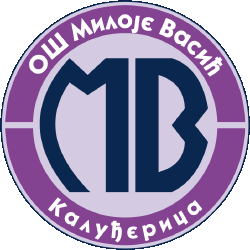 Калуђерица, јун 2021.Садржај Уводни део...............................................................................................................................Химна Школе.........................................................................Мото школе..................................................................................................................Мисија школе	....Визија школе	....Полазне основе за израду развојног плана..............................................................................Историјат школе	..Адреса – како нас пронаћи........................................................................................................Материјално технички услови................................................................................................. Ресурси школе и средине	..Снаге и слабости школе........................................................................................................Вредновање рада школе	...Приоритети..............................................................................................................................Законска основа за израду школског развојног плана......................................................Мере унапређивања образовно-васпитног рада на основу анализе резултата ученика на завршном испиту.....................................................Мере за унапређивање доступности одговарајућих облика подршке и разумних прилагођавања и квалитета образовања и васпитања за децу и ученике којима је потребна додатна подршк............................................................................Мере превенције насиља и повећања сарадње међу ученицима, наставницима и родитељима....................................................................Мере превенције осипања ученика; Друге  мере  усмерене  на  достизање  циљева  образовања  и  васпитања  који превазилазе садржај појединих наставних предмета;План припреме за завршни испит; План укључивања школе у националне и међународне развојне пројекте; План стручног усавршавања наставника, стручних сарадника и директора; Мере за увођење иновативних метода наставе, учења и оцењивања ученика; План напредовања и стицања звања наставника и стручних сарадника; План укључивања родитеља, односно старатеља у рад школе; План сарадње и умрежавања са другим школама и установама; Друга питања од значаја за развој школе. Тим за школско развојно планирање	....Табеларни приказ акционог плана......................................................................................УВОДНИ ДЕОШколски развојни план је стратешки документ којим се дефинишу приоритети у оквируваспитно-образовног рада а у циљу његовог унапређивања.За израду самог Плана је задужен Тим за Школско развојно планирање, али се у самом његовом креирању консултовали сви субјекти који утичу или који су директно укључени у рад Школе (ученици, наставници, родитељи, представници локалне заједнице, институције). План је такође основа за остваривање промена у школи и представља стратегију развоја компетенције наставника и ученика и као такав представља континуиран процес који је подложан и корекцијама и допунама током његове имплементације.Нема чврсту структуру, односно флексибилан је и подложан променама. Подразумева се да не можемо баш све испланирати унапред. С обзиром да се свака етапа евалуира, процена може утицати на наредне кораке. То значи да се планирање не завршава пред реализацију, већ се може наставити и након ње. У току развојног планирања могу настати проблеми, али   они не морају бити резултат лошег планирања, већ  шанса за промену и  развој.Школски развојни план је израђен за период школске 2021/22.до 2025/26. године. Израђен је у циљу побољшања квалитета рада и садржи циљеве и задатке који су планирани за реализацију у наредних пет година. Желимо да наша школа буде подстицајна средина за учење и рад. Кроз постављене циљеве и задатке настојаћемо да подстакнемо развој и постигнућа ученика у складу са њиховим психофизичким способностима и индивидуалним карактеристикама кроз побољшање квалитета наставе и васпитног рада кроз сарадњу  свих запослених у школи....            ХИМНА ОШ“ Милоје Васић“Аутор музике и текста :  наставник музичке културе Огњен МарковићХимна Милоје Васић        Музика и текст Огњен МарковићПрва строфа: Милоје Васић моја школаУ њој се уче бројке словаНајлепше ноте ту се ројеЉубави прве, песме појеНајлепше ноте ту се ројеЉубави прве, песме поје             Друга строфа: Посебно име школа имаМилоје Васић понос свимаНаучну јавност заталасаТај археолог светског гласаНаучну јавност заталасаТај археолог светског гласа           Трећа строфа: Милоје Васић личност драгаОткрио он је многа благаВекова давних сјај и буру                           Винчанско благо и културу Векова давних сјај и буру         Винчанско благо и културу           Рефрен:              Милоје Васић школаНама је  ко из сноваМилоје Васић школаЂацима кућа новаМОТО ШКОЛЕШкола по мери дететаТражи вредности које ће те употпунити!Буди осетљив на пронађене одговоре, они се као и ти, кроз живот мењају...Размишљај о себи као о делу света-ШКОЛА ПО МЕРИ ДЕТЕТА!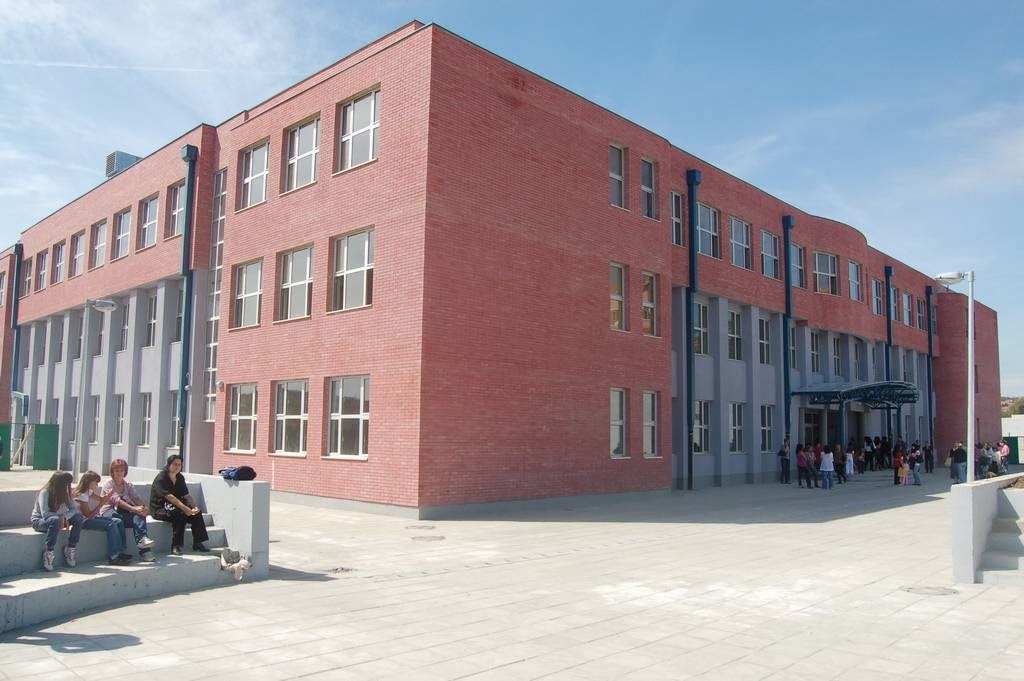 МИСИЈА ШКОЛЕРазвија знања, умења, културне навике ученика и осећај за лепо. Подстиче хуманост, ентузијазам, одговорност, подстиче ученике да искажу и развију своје потенцијале. Негује другарство, искреност, хуманост и толеранцију. Развија етику и естетику, склад тела и духа, једном речју здраве личности.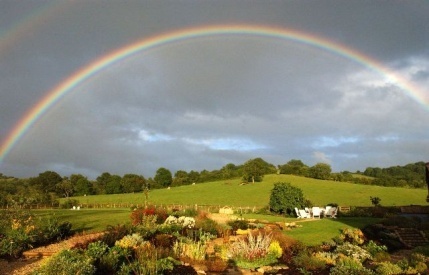 ВИЗИЈА ШКОЛЕШкола  опремљена квалитетним наставним средствима, укључена  у савремене токове и општу климу друштвених промена,ојачана стручним и компетентним кадром, која пружа квалитетно образовање, а у њој се и ученици и наставници осећају пријатно и безбедно, а родитељи постају партнери школе. Полазне основе за израду развојног плана школе:1. Историјат школеШкола у Калуђерици први пут се помиње 1849. године, али. нема поузданих података колико дуго је школа радила и када је дошло до њеног гашења . У јесен 1925. Године школа је почела рад у згрaди саграђеној на имању Марка Соколовића, а 1963. године је на истом месту саграђена нова школска зграда са три учионице и трпезаријом у приземљу.Седамдесетих година школа са три учионице постаје тесна, па се приступа изградњи нове школе.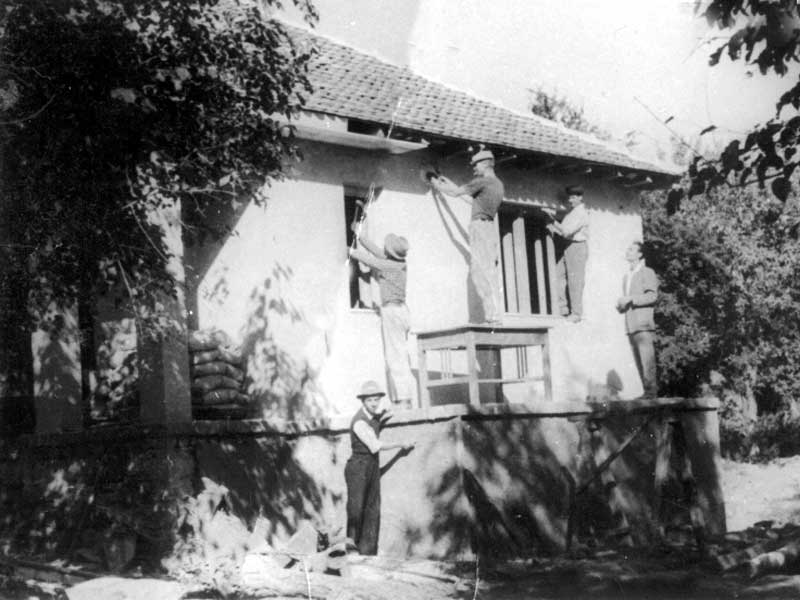 У јесен 1980. године, почела је са радом школа која добија име "Алекса Шантић",током 1984/85. године дограђује се још 12 учионица у оквиру друге фазе градње школе.Деведесетих година и ова  школа  постаје тесна. Дуго се чекало и коначно 2010.изграђена је нова основна школа која добија име „ Милоје Васић“. 2. Адреса-како нас пронаћиОШ  „Милоје Васић“ налази се у Калуђерици у улици Драгољуба Стојановића 11д , телефон 011/341 58 38, и мејл direktor@osmilojevasic.edu.rs. До школе се може доћи аутобусом градског превоза број 309, која  саобраћа од Цветкове пијаце до Калуђерице.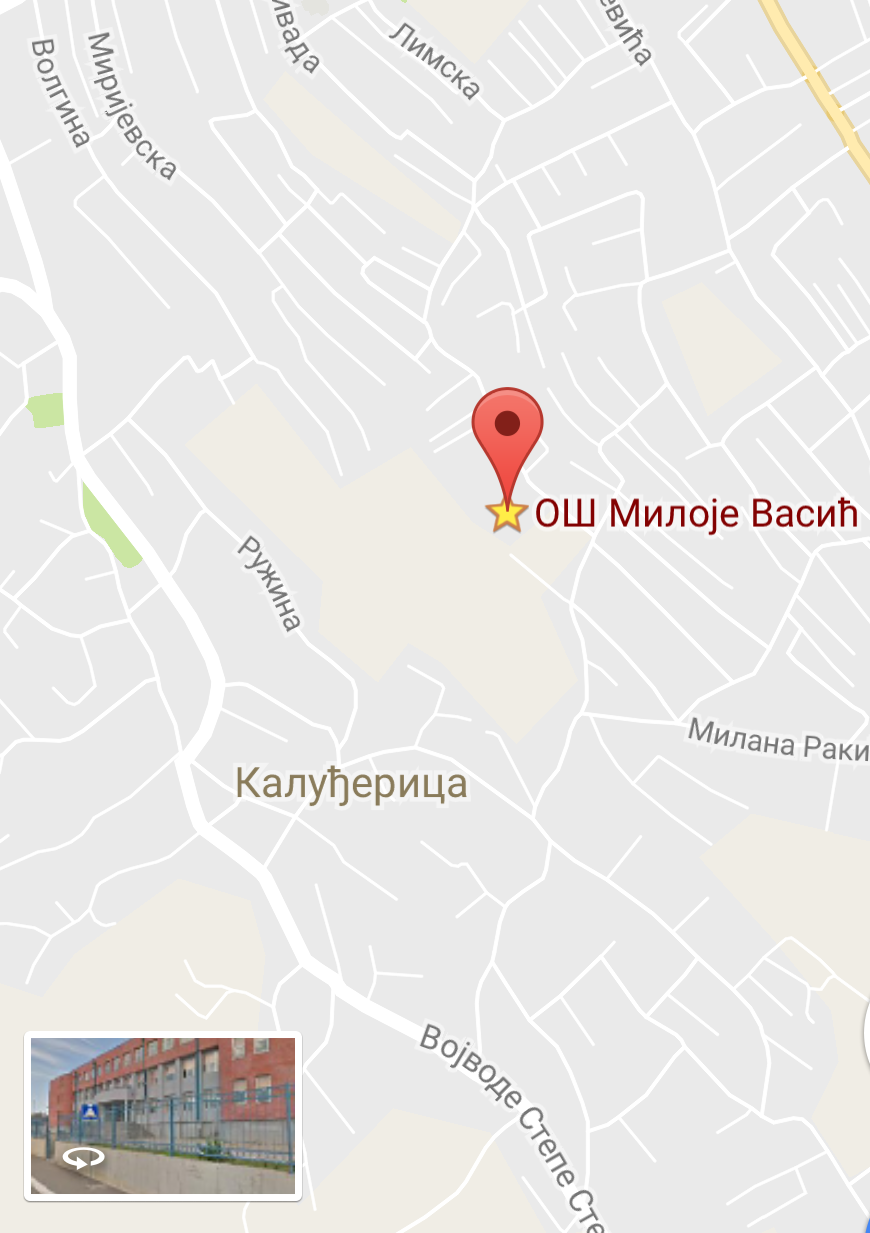 3. Материјално-технички услови3.1. Школска зградаОсновна школа „Милоје Васић“ почела је са радом 1. септембра 2010. године у новоизграђеном објекту у улици Драгољуба Стојановића 11д у Калуђерици.Васпитно-образовни рад, школа организује у савремено грађеној школској згради са 16 учионица,13 кабинета,продуженим боравком, фискултурном салом,  кухињом и трпезаријом, библиотеком, просторијама за административно-техничко особље и стручне службе. Има корисну површину од 5853,27м2. Школска зграда пружа све услове за квалитетно и креативно извођење наставе и васпитни рад са ученицима.3.2. Школско двориштеШколско двориште се састоји од једног службеног прилаза и прилаза за ученике.  Школско двориште има зелене површине, уређен дечији парк , али има и доста бетонираних површина (игралиште за рукомет, мали фудбал, одбојку и кошарку, паркинг за аутомобиле, стазе и тротоари). Уређење школског дворишта се наставља.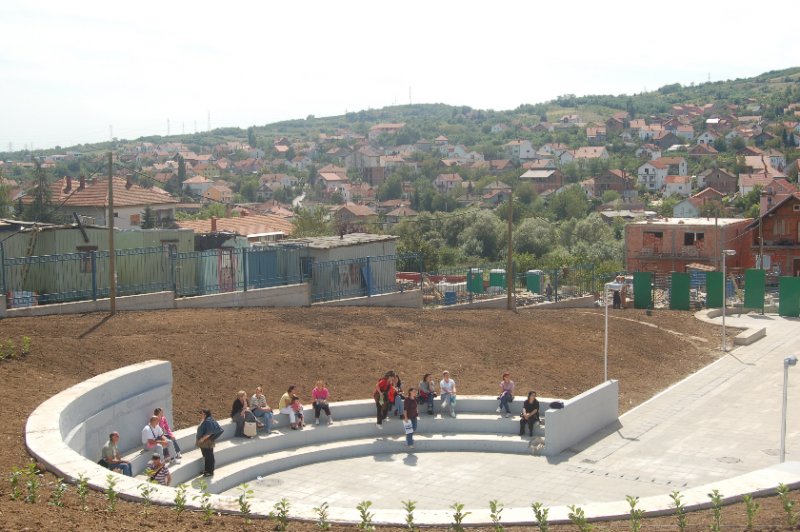 3.3. Школска библиотекаБибилиотека је смештена у просторији величине школске учионице. Библиотека је у формирању и располаже са 4364 књиге.  Школа је опремљена одговарајућим намештајем..3.5. Наставна училаОсновна учила и наставна средства школа не поседује у складу са Законом и одговарајућим Нормативима, у току је њихово прибављање. Захваљујући пројекту Министарства телекомуникација и Министарства просвете и науке школа је добила „Дигиталну учионицу“ (30 рачунара и 2 мултимедијалне табле). У току школске године вршиће се подстицање стручног и педагошког усавршавања наставника на ванредним студијама, обрадом стручних тема у оквиру актива, огледним предавањима. Aктивним учењем планирамо активности кроз које ученици у наставном процесу, сами проналазе решења за постављене проблеме и својим идејама чине наставу интересантном за све ученике, као и активности на промовисању школе и обележјима  школе.4. Ресурси школе и средине4.1.Ресурси школе4.2. Снаге и слабости школеСНАГЕ ШКОЛЕСтручност наставног особљаЗаинтересованост већине наставника за унапређивање рада школеСпремност  наставника да се стручно усавршавајуСарадња са Школама из земље и иностранства Добра сарадња са релевантним институцијамаДобра организација рада школеВелико, ограђено школско двориште, дечији парк и спортски терениПродужени боравакДобри међуљудски односиВисоки резултати ученика на такмичењимаПромовисање успеха ученика и запослених кроз јавну похвалу и награђивање за постигнуте резултате,  Организовање хуманитарних и акција солидарностиВећина родитеља спремних на сарадњу Школски лист Сајт школеВаннаставне активности и пројектиСоцијализација деце са посебним потребама.СЛАБОСТИ ШКОЛЕ4.3. Фактори који утичу на развој школеШкола се налази у приградском насељу Калуђерица, на општини Гроцка. Територијално насеље је веома разуђено. Калуђерица је подручје Београда где се још увек пуно гради, претежно  породичне куће али и мање стамбене зграде због чега локалне школе немају проблем са одржавањем броја ученика, пре би се могло рећи да имамо проблем да омогућимо свима који би желели да иду у нашу школу да се у њу и упишу. Наша школа евидентно расте и увећава број уписаних ученика и одељења.  Школску 2015/16.г. похађало је и завршило 799 ученика у 30 одељења, што је у односу на 2010/11.г. када је школу похађало 633 ученика у 25 одељења, више за 166 ученика и 5 одељења. Школске 2020/21.године  859 ученика је успешно завршила неки од разреда наше школе  (  33 одељења).Оно што је чини привлачном родитељима и деци јесте што се настава одвија у једној смени и у савременом ентеријеру.Постојање продуженог боравка у нашој школи је нарочито привлачно запосленим и самохраним родитељима којима је обезбеђен надзор над њиховом децом док су они на својој радној обавези.  Усавршавање запосленихКвалификациона структура запослених радника на извођењу наставе је усклађена са потребама школе, па се може рећи да је у потпуности стручно заступљена. Неки од семинара које су похађали наставници током протеклих година :Активно учење, Корак по корак, Дигитална учионица, Семинар за доносиоце одлука, Зелене школе, Еколошко образовање, Драмска почетница, Креативно образовање. Грађанско васпитање, Семинар за израду ИОП а, Образовни стандарди, НТЦ учење, Живот је један дрога је нула, Електронски дневник,  Велики број наставника посећује семинаре које организују стручна удружења, Министарство просвете, ЗУОВ,  о чему Школа води одговарајућу евиденцију .Протекле школске године похађани су следећи семинари:Стручно усавршавање реализовано је у складу са личним планом професионалног развоја наставника и стручних сарадника. У првом полугодишту 2020/21 је још 15 наставника и учитеља успешно завршило обуку за примену „Дигиталне учионице“ која се реализовала на даљину. Учитељи и наставници похађали су и Обуку за реализацију програма оријентисаним ка исходима. У другом полугодишту су обуком „Дигитална учионица“обухваћени сви наставници, стручни сарадници и директор школе.  По свом афинитету запослени су похађали различите вебинаре. Актуелне су биле обуке за примену платформи за учење на даљину.  	Запослени су индивидуално похађали семинаре и трибине: Учимо креативно, градимо партнерства: Квалитетнији рад са ученицима и њиховим родитељимаЗаштита деце од опасности на интернету и трговине људимаИновативне методе учења – Како подстакнути скривене потенцијале ученикаУправљање временом у циљу организације часаСабор учитеља Србије – унапређивање наставне праксе кроз размену прогесионалних искуставаСтварање могућности за унапређење образовања кроз Еразмус + програмНаша школа је регистровала први Стручни скуп „Недоумице у писању великог слова“ чији су аутори наставници српског језика Биљана Јовановић и Мирослав Бундало. За запослене је одржан стручни скуп – вебинар путем гугл учионице у јуну. Сви полазници су задовољни темом семинара, као и конкретним примерима који су примењиви у свакодневном професионалном животу и пракси.За запослене је организован и стручни скуп „Иновације у школској 2021/22.години“ у Културно-образовном центру Тршић 29. и 30.јуна.	 Увођењем ЈИСП-а води се и евиденција о похађаним семинарима и стручним скуповима. Породично стање ученикаУ Калуђерици постоји  велики број некомплетних породица. Услови у којима живе наши ученици су неоповољни. Највећи број породица су радничке, где често једино отац привређује, а мајке су домаћице. Велики број очева су грађевински радници,  па је због њиховог одсуства утицај на децу незнатан.  Веома  мали  број породица је са примањима вишим од просека Републике,  која у овом тренутку обезбеђују нормалну егзистенцију, што нарочито неповољно делује на породице подстанаре. Образовна структура родитељаКвалификациона структура родитеља из године у годину се мења, мада и даље доминира већи број родитеља са средњом школском спремом. Упоређујући квалификациону структуру родитеља са просеком Београда уочава се да је у нашим условима она веома ниска, те у већини случајева ученици не могу од родитеља да очекују нарочиту помоћ у савладавању градива. Родитељи наших ученика су претежно средње стручне спреме, просечног животног стандарда.4.4. Школа у локалном контекстуПартнери наше школе су сви они који квалитетом, капацитетом и професијом могу да нам помогну у решавању питања везаних за проблеме деце, који су заговорници права деце на образовање.Првенствено истичемо сарадњу са локалним основним школама на општини Гроцка која је традиционално пријатељска и усмерена на формирање добронамерних односа.У пружању подршке ученицима школа остварује коректну сардњу са родитељима и другим релевантним институцијама: Месном заједницом у Калуђерици, општином Гроцка, православном Црквом Светог Јоакима и Ане у Калуђерици, са Домом здравља – дечијим одељењем у Калуђерици, са Центром за социјални рад  Гроцка, Црвеним Крстом Гроцка, Културним центром Гроцка и МУП-ом на локалном нивоу.Вредновање рада школеИнтерна евалуацијаУпоређујући резултате тимова за самовредновање поводом оцењивања постигнућа школе у сопственој области добили смо просечну оцену  између 3 и 4Екстерна евалуацијаПрва екстерна евалуација школе реализована је од стране Министарства просвете, у периоду од 07. до 09.10.2013.године. Руководилац тима евалуатора Александра Калезић Вигњевић, а остали чланови тима су Гордана Чукурановић и Биљана Букинац. У свим областима које су вредноване Школа испуњава највећи број стандарда са оценом 3 или 4. Високо је процењена област Етос и Руковођење и организација.Области које треба унапређивати су Образовна постигнућа , Настав и учење. Општи квалитет је вреднован оценом 3.На основу оцене и по приложеном упутству тимови Школе и стручне службе сачиниле су План унапређења квалитета образовно-васпитног рада.Приоритети Анализом постојећег стања утврђено је шта је у нашој школи потребно остварити, побољшати и променити. Школски развојни план доноси за наредни период од пет година почев од 2021/22. до 2026/27. школске године.Усаглашено је да се рад настави на кључним областима 2, 3, 4 , 5 и 7 на основу претходног развојног плана и анализе резултата рада тимова за развојни план и самовредновање рада школе, а у складу са планом унапређења квалитета образовно- васпитног рада.Приоритети у даљем раду:Законске основе за израду школског развојног планаШкола доноси у складу са Законом о основном образовању и васпитању, по чл.26 (Службени гласник 55/2013) Школски развојни план који садржи:мере унапређивања образовно-васпитног рада на основу анализе резултата ученика на завршном испиту; мере за унапређивање доступности одговарајућих облика подршке и разумних прилагођавања и квалитета образовања и васпитања за децу и ученике којима је потребна додатна подршка;мере превенције насиља и повећања сарадње међу ученицима, наставницима и родитељима; мере превенције осипања ученика; друге  мере  усмерене  на  достизање  циљева  образовања  и  васпитања  који превазилазе садржај појединих наставних предмета;план припреме за завршни испит; план укључивања школе у националне и међународне развојне пројекте; план стручног усавршавања наставника, стручних сарадника и директора; мере за увођење иновативних метода наставе, учења и оцењивања ученика; план напредовања и стицања звања наставника и стручних сарадника; план укључивања родитеља, односно старатеља у рад школе; план сарадње и умрежавања са другим школама и установама; друга питања од значаја за развој школе. 1)Мере унапређивања образовно-васпитног рада на основу анализе резултата ученика на завршном испиту 1.1.Област: математикаЦиљевиУнапређивање учења и квалитета наставе путем праћења напредовања ученика кроз заједничке, јасне, дефинисане и свима доступне критеријуме оцењивања који су усаглашени са стандардима постигнућа унапређивање учења и постигнућа ученика на завршном тесту усвајање трајних и примењивих знања ЗадациОбезбеђивање уједначеног критеријума оцењивања и његове јавне доступности ученицима, родитељима и наставницима кроз упознавање са стандардима образовања Реализација школских интерних тестирања ученика и провера школских постигнућа кроз интерно тестирање током године, а по узору на завршни тест и праћење напредовање ученика Прилагођавање стицања знања и оцењивања ученицима са тешкоћама у развоју ПЛАН АКТИВНОСТИ1.2. Област: српски језикЦиљевиУнапређивање учења и квалитета наставе путем праћења напредовања ученика кроз заједничке, јасне, дефинисане и свима доступне критеријуме оцењивања који су усаглашени са прописан стандардима постигнућа унапређивање учења и постигнућа ученика на завршном тесту усвајање трајних и примењивих знања ЗадациОбезбеђивање уједначеног критеријума оцењивања и његове јавне доступности ученицима, родитељима и наставницима кроз упознавање са стандардима образовања Реализација школских интерних тестирања ученика и провера школских постигнућа кроз интерно тестирање током године, а по узору на завршни тест и праћење напредовање ученика Прилагођавање стицања знања и оцењивања ученицима са тешкоћама у развоју ПЛАН АКТИВНОСТИ1.3. Област: наукеМере унапређивања образовно-васпитног рада на основу анализе резултата на завршном испитуЦиљевиУнапређивање учења и квалитета наставе путем праћења напредовања ученика кроз заједничке, јасне, дефинисане и свима доступне критеријуме оцењивања који су усаглашени са стандардима постигнућа унапређивање учења и постигнућа ученика на завршном тесту усвајање трајних и примењивих знања ЗадациОбезбеђивање уједначеног критеријума оцењивања и његове јавне доступности ученицима, родитељима и наставницима кроз упознавање са стандардима образовања Реализација школских интерних тестирања ученика и провера школских постигнућа кроз интерно тестирање током године, а по узору на завршни тест и праћење напредовање ученика Прилагођавање стицање знања и оцењивања ученицима са тешкоћама у развојуКвизПЛАН АКТИВНОСТИ2) Мере за унапређење доступности одговарајућих облика подршке   и разумних прилагођавања и квалитета образовања и васпитања  за децу и ученике којима је потребна додатна подршкаЦиљ:  Унапређивање квалитета живота деце/ ученика са потешкоћама , талентоване деце као и деце из социјално маргинализованих група.Подстицање  развоја све деце уз девизу  “Школа по мери детета“ .Прва група задатака:Развијање осетљивости и толеранције наставника, родитеља и друге деце, за проблеме са којима се суочавају деца са тешкоћама у учењу као и специфичности дисхармоничног развоја надарених.Стручно усавршавање наставника у циљу оснаживања за рад са ученицима којима је потребна додатна подршка и нов приступ оцењивања дечјег напредовања.Развијање садржаја, метода рада и оцењивања у оквиру одељења, у циљу разумевања ученика и развијање толеранције према ученицима са тешкоћама у развоју.Примена различитих иновативних приступа и модела у раду са децом која имају различите узроке тешкоћа у учењу и савладавању школског програма.Развијање и јачање партнерских односа са родитељима кроз тимски рад стручних сарадника, родитеља и наставника.Континуирано одржавање допунске наставе, секција и припрема за такмичења. Примена стратегија помоћи деци са АДХД.Сарадња са специјалном школом „Антон Скала“ са Сењака у циљу помоћи ученицима са специфичним тешкоћама у учењу- непосредни рад са ученицима индивидуално и у малим групама формираним по врстама неопходне подршке ученицима уз помоћ специјалних педагога школе „Антон Скала“ и комисије за инклузивно образовање.Сарадња са Интерресорном комисијом у ГроцкојСарадња са Центром за регионалне таленте у Устаничкој улици као и другим невладиним организацијама које промовишу науку, културу, уметност.Примена, развој и праћење модела добре инклузивне праксе у школи.Циљ и задаци ће се реализовати кроз четири области  у зависности од  предлога Тима за ИОП или наставника о поступцима индивидуализације  : Организовање учионицеНаставне стратегијеОцењивање и тестирањеКомпензаторни програми1.Организовање учионице- Организовање мирног и уређеног окружења за учење /за ученике са АДХД.-Организовање посебног дела “Мирни кутак“, задња клупа до прозора или кабинет   учитеља, уколико је ученицима потребно да се осаме /АДХД.-Организовање учионице тако да се дете лакше креће и обавља своје задатке /за ученике са физичким и моторним сметњама.-Организовање лакшег приступа табли /за ученике са физичким и моторним сметњама.-Омогућити-дозволити ученику да промени место седења да би могао боље да чује или види / деца оштећеног слуха и деца која носе наочаре.2. Наставне стратегије-Усвајање правила понашања , заједно са ученицима, истицање на видном месту у учионици /ученици АДХД-Честа промена наставних техника: презентације, задаци у пару, кооперативне групе, експерименти, визуелна средства.-Задуживање другог ученика да помогне око бележака и других потреба / за ученике са физичким и моторним сметњама.-Прилагодити или модификовати задатке/ за ученике са физичким и моторним сметњама.-Дати ученику више времена за давање одговора и друге активности/за ученике са физичким и моторним сметњама.-Видљива јасно организована табла-Награђивање више него кажњавање/ за децу са поремећајима у понашању.-Коришћење једноставних јасних , доштампаних упутстава /за децу са поремећајима у понашању.-Реализација активности у малим групама/за децу са поремећајима у понашању.3. Оцењивање и тестирање-Дати ученику више времена да заврши активност/за ученике са физичким и моторичким сметњама.-Обезбедити посебно место за тестирање/ за  ученике са физичким и моторичким сметњама.-Користити онај вид провере знања, који ученику омогућује да постигне најбољи успех: писмено,усмено,квизови, дискусије/ за децу са поремећајима у понашању.-Често давање повратне информације о постигнућима ученика/ за децу са поремећајима у понашању.4. Компезаторни програмиПредвиђени за ученике из посебних група код којих се покаже потреба за компезовањем ефеката неповољне социјалне, материјалне, стамбене ситуације или са специфичним недостацима везаним за претходно школовање.Додатни часови српског језика за ученике који су школовање започели у иностранству, на страном језику/ директно и електронским путем.  Обезбеђивање уџбеника и прибора за ученике који долазе из материјално угрожених група  путем ученичке размене.Вршњачко учење, вршњачко едуковање којим се помаже да ученици надокнаде пропуштено ново градиво.Формирање „Монтесори кутка“  у оквиру боравка школе, за ученике првог и другог разреда / индивидуалним приступом усвајање елементарног знања и вештина, лакше савладавање наставних садржаја, постизање вишег нивоа самосталности ученика. Друга група задатака: Даровитост је високо развијена способност, општа,  или нека специфична, која омогућава натпросечна постигнућа у одређеном конкретном подручју.Таленат је даровитост у једном ужем подручју( математички таленат, музички таленат...)Рад са даровитим ученицима се одвија кроз следеће етапеИДЕНТИФИКАЦИЈАУ нашој школи је релативно мали број ученика који су показали изразити таленат за одређене области, па је потребно:-Сензитивирати наставнике за препознавање таквих ученика и сигнализирање одељенском старешини, родитељу, психологу, Тиму за инклузивно образовање.*Кроз чек листе, укључивањем наставника, одељенских старешина, родитеља, ученика, стручних сарадника.	*Селекцијом кроз психолошке тестове, тестове знања	*Упућивањем на тестирање у Центар за регионалне талентеОБРАЗОВНА РЕШЕЊАОбогаћивање програма /индивидуализација, или ИОП-3 (процедура у складу са законским документима Тим за инклузивно образовање).Када се изврши идентификација надарених / талентованих ученика и одреди се степен /ниво на коме ће се радити са њима, планиране активности могу битри следеће, зависно од конкретног случајаВАН РЕДОВНЕ НАСТАВЕ-Слободне активности (секције)-Додатна настава из појединих предмета-Истраживачки задаци, семинариУ РЕДОВНОЈ НАСТАВИ-Коришћење разноврсних уџбеника-Самосталан истраживачки рад-Припрема часа (или сегмента часа)-Дивергентни задаци, они који омогућавају различите приступе и различита решења.-Коришћење аудио-визуелних и других стимулативних материјала у настави-Едукативни излети и посете различитим институцијама-Гостујући предавачиМОТИВИСАЊЕ НАПРЕДНИХ И ТАЛЕНТОВАНИХ УЧЕНИКА-За резултате на такмичењима или изузетне резултате у неком другом облику активности, потребно их је наградити добијањем одређених повластица/ кроз оцену-Јавно похваљивање, кроз књигу обавештења, сајт школе или школски часопис-Укључивање у презентацију школе-Вршњачка едукација/ постављање талентоване деце у улогу оних који и сами едукују друге ученике-Вођење часаНеопходно је овим ученицима показати да се њихове способности виде, цене и подржавају, и пружити им прилику да комуницирају са својим интелектуалним вршњацима.ПЛАН АКТИВНОСТИ3) Мере превенције насиља и повећање сарадње међу ученицима; наставницима и родитељимаЦиљ: Безбедна школа са пријатном атмосфером за живот и рад, за све ученике, запослене и родитеље.Задаци:-Повећање квалитета рада  установе / квалитетније васпитање и образовање кроз промовисањеученичких слободних активности, међусобне помоћи у учењу, промовисање начина провођења слободног времена и здравих модела живота.-Дугорочно стицање вештина неопходних за конструктиван и ненасилан начин решавања развојних /животних проблема и спречавање свих облика насиља, злостављања, занемаривања.-Јачање васпитне улоге школе кроз повећање сарадње међу ученицима, наставницимаи родитељима.ПЛАН АКТИВНОСТИ4) Мере превенције осипања ученикаЦиљ:Задржати и развијати пријатну атмосферу , безбедан школски простор и окружење, добре међуљудске односе.Кроз различите програме, активности, школска и међушколска такмичења  радити на промовисању школе и изградњи духа заједништва „ Један је Васић!“У табели је приказано кретање броја ученика од оснивања школе до данашњих дана, која показује пораст броја ученика из године у годину.5) Друге мере усмерене на достизање циљева образовањаи васпитања који превазилазе садржај појединих наставних предметаНизом културних манифестација омогућити ученицима да упознају културне, моралне и етичке вредности и добију прилику да своје знање и умење јавно прикажу.Циљ:Успоставити ближу сарадњу са породицом и свим чиниоцима друштвене средине ради јединственог деловања на васпитање и културни развој деце и омладине. Унапредити програме културних и друштвених активности и методе повезивања школе и друштвене средине.Омогућити утицаје друштвене средине (учешће културних и других институција: позоришта, библиотеке, галерије и др.) на остваривање програма образовно-васпитног рада.  Доприносити развијању потреба за културним садржајима и интересовању за активно упознавање и учешће на културним манифестацијама.Обезбедити учешће ученика, наставника и школе као целине у културном и друштвеном животу локалне заједнице и шире средине.Развијати  позитиван однос  према културним вредностима и развијати основне појмове о културном окружењу.Кроз подстицање  радозналости ученика,  развијати  љубав  према  културним остварењима. Подстицати и неговати вредновање културних догађаја. Развијати код ученика способност за самостално креирање културних догађаја. Остваривати  школско партнерство кроз сарадњу са школама у окружењу, граду, земљи и иностранству. ПЛАН АКТИВНОСТИУ оквиру мера усмерених на достизање циљева образовања и васпитања које превазилазе садржај појединих наставних предмета планирамо реализацију следећих пројеката :Бити безбедан у саобраћајуЧланови саобраћајне секције у сарадњи са АМСС и Одељењем Саобраћајне полиције, спроводе низ акција предвиђених за подизање нивоа свести о значају безбедности у саобраћају код свих учесника у саобраћајуЗавичајни кутакНеговање народне традиције и етике, подстицање интересовања за боља упознавања локалне средине-њене историје, традиције, етике, природно-географских и друштвено-економских одлика.ЧиталићиПројекат који негује и награђује читалачку културу и склоност за очување српског језика, као и сарадњу са другим школама.Твоје знање мења свеПројекат кији се бави пепознавањем и превенцијом болести зависности.МинијатуреНа занимљив начин промовише  ликовне радове ученика и  остварује сарадњу са многобројним школама.Календар знањаКроз континуирано обавештавање о дневним дешавањима у свету науке, културе , значајним датумима у свету, мотивисати ученике да прошире опште образовање корелацијом знања из различитих предмета.Пешачка тура Центар "Мали Дунав" – РадмиловацЕдукација ученика о значају вођења здравог начина живота,кроз боравак и активности у природи Такмичење у стоном тенису за мешовите парове "Спортом против насиља"Превенција насиља и развијање другарства међу ученицима различитих полова.Такмичење у пикаду "Спортом против насиља"Превенција насиља иразвијање другарства међу ученицима различитих одељења.6.) План припреме за завршни испитПлан припреме за завршни испит обухвата области: математике, српског језика и област науке ( физика, хемија, биологија, географија и историја﴿. Анализом постигнућа ученика на завршним тестовима чланови стручних већа у сарадњи са стручном службом направили су план активности којима ће се побољшати оствареност образовних стандарда и континуирано доприносити већој успешности ученика.Општи циљеви:Повећати постигнућа ученика на завршном испиту у односу на претходни период.Остварити корелацију између постигнутог успеха на завршном испиту и оцена из одговарајућих предмета.ПЛАН АКТИВНОСТИ7) План укључивања школе у националне међународне конкурсе и развојне пројектеЦиљеви:укључивање у развојне пројекте у циљу подизања квалитета рада школеразвијање мултикултуралности код ученика, наставника и родитељајачање информатичких компетенција наставникаШкола се активно укључује у све облике националног тестирања. Пројекти који се реализују у школи су:Професионална оријентација у оквиру пројекта „Професионална оријентација у Србији“, који спроводи Немачка организација за међународну сарадњу  GIZ (Deutsche Gesellschaft für Internationale Zusammenarbeit)Једносменски рад„„Твоје знање мења све“„Читалићи“Певајмо сви“ Поред редовне наставе, деци ће бити пружене могућности да се баве разним активностима које треба да допринесу формирању моралног карактера ученика који се састоји од моралних знања (знати шта је добро), моралних осећања (желети добро) и моралног понашања (чинити добро).учешће у пројекту ЧИТАЛАЧКИ КЛУБПокрећу се пројекти: ФИЛАНТРОПИЈА, ЕКО-ЛОГО-БИТ, МУЗЕЈ НА ЧАСУ.8) План стручног усавршавања наставника, стручних сарадника и директора У складу са Развојним планом школе, Школским програмом сачињава се План стручног усавршавања  наставника, стручних сардника и директора и План напредовања и стицања знања наставника и стручних сарадника.Планира се развијање компетенција наставника и стручних сарадника ради квалитетнијег обављања посла  и унапређења развоја и нивоа постигнућа ученика.У професионални развој запослених укључен је и развој каријере напредовањем у одређено звање.Стручно усавршавање наставника и стручних сарадника Школе планира се у установи и ван установе. План стручног усавршавања формира се у складу са потребама и приоритетима образовања и васпитања ученика, приоритетним областима на основу сагледавања нивоа развијености свих компетенција за професију наставника и стручног сарадника, резултатима екстерне евалуације школе и самовредновања.Приоритетне области стручног усавршавања од значаја за развој образовања  и васпитања су:превенција насиља, злостављања и занемаривањаинклузија ученика са сметњама у развоју и из друштвено маргинализованих групакомуникацијске вештинеучење да се учи и развијање мотивације за учењејачање професионалних капацитета запослених, нарочито у областима иновативних метода наставе и управљања одељењемсарадња са родитељима, ученицима и ученичким парламентоминфомативно-комуникационе технологије.Непосредну организацију и начине реализације приоритета стручног усавршавања Школа планира на годишњем нивоу  и то на основу личних планова професионалног развоја наставника и стручних сарадника, резултата самовредновања и вредновања квалитета рада установе, извештаја о остварености стандарда постигнућа и задовољства родитеља и ученика.Планирано стручно усавршавање у складу са Развојним планом оствариваће се активностима из приоритетних области са посебним акцентом на развијању компетенција у циљу стварања школе као образовног и културног центра друштвене заједнице.У оквиру Школе:извођењем угледних часова, односно активности с адискусијом и анализом;излагањем на састанцима стручних органа и тела које се односи на савладан програм стручног уасвршавања ван установе, приказ књиге, приручника, дидактичких материјала, стручних чланака, различите врсте истраживања, студијска путовања и стручне посете идр. са обавезном дискусијом и анализом;остваривањем интерних, акционих истраживања сопствене праксе и анализа постигнућаученика у областима читања са разумевањем и креативног мишљења;коришћење ситуација – полагање за лиценцу, као и менторски рад са студентима са дискусијом и анализом;отвореност школе за учешће у програмимаод националног значаја.Ван установе:Поред актвивности у Школи по Плану усавршавања наставника и стручних сарадника прате се, у складу са могућностима, сви акредитовани семинари ван установе. Користиће се капацитети и снаге Школе, стручност наставника да разменом пренесу знања и искуства коришћењем инфомационих технологија: презентације, сајт, блог, интерактивни часови...Реализација конкретних програма биће реализована у складу са финансијским могућностима, као и планова рада установа са којима Школа сарађује на остваривању стручног усавршавања запослених.Стручно усавршавање ранијих година, реализовано је у складу са личним планом професионалног развоја наставника и стручних сарадника. У првом полугодишту још 15 наставника и учитеља успешно завршило обуку за примену „Дигиталне учионице“ која се реализовала на даљину. Учитељи и наставници похађали су и Обуку за реализацију програма оријентисаним ка исходима. У другом полугодишту су обуком „Дигитална учионица“обухваћени сви наставници, стручни сарадници и директор школе.  По свом афинитету запослени су похађали различите вебинаре. Актуелне су биле обуке за примену платформи за учење на даљину.  	Запослени су индивидуално похађали семинаре и трибине:Учимо креативно, градимо партнерства: Квалитетнији рад са ученицима и њиховим родитељимаЗаштита деце од опасности на интернету и трговине људимаИновативне методе учења – Како подстакнути скривене потенцијале ученикаУправљање временом у циљу организације часаСабор учитеља Србије – унапређивање наставне праксе кроз размену прогесионалних искуставаУнапређивање међупредметне компетенције Одговоран однос према здрављу/ЗУОВСтварање могућности за унапређење образовања кроз Еразмус + програмНаша школа је регистровала први Стручни скуп „Недоумице у писању великог слова“ чији су аутори наставници српског језика Биљана Јовановић и Мирослав Бундало. За запослене је одржан стручни скуп – вебинар путем гугл учионице у јуну. Сви полазници су задовољни темом семинара, као и конкретним примерима који су примењиви у свакодневном професионалном животу и пракси.За запослене је организован и стручни скуп „Иновације у школској 2021/22.години“ у Културно-образовном центру Тршић 29. и 30.јуна.	Увођењем ЈИСП-а води се и евиденција о похађаним семинарима и стручним скуповима. Школа прати остваривање Плана свих облика стручног усавршавања наставника и стручних сарадника кроз вођење евиденције.Школски тим дискутоваће и анализирати утицај стручног усавршавања на развој и постигнућа ученика, сарадњу са родитељима и колегама. Тим за самовредновање анализираће резултате самовредновања, спољашњег вредновања рада установе у односу на добити стручног усавршавања и предлаже мере за унапређивање компетенција наставника, стручних сарадника према утврђеним потребама, планирањем додатног усавршавања. Евиденцију о стручном усавршавању и професионалном развоју чува Школа у досијеу наставника и сарадника. Електронска база података о стручном усавршавању ће се формирати и на годишњем нивоу ће школски тим подносити извештај са анализом и препорукама.У поступку самовредновања и планирањем личног професионалног усавршавања и развоја примењиваће се стандарди компетенција. Систематично праћење, анализа и вредновање обрзовно-васпитног рада, развој компетенција и лично напредовање и професионални развој ће бити формиран у портфолију наставника и стручних сардника који садржи примере личне и добре праксе, примере примене наученог током стручног усавршавања и лични план професионалног развоја.9) Мере за увођење иновативних метода наставе учења и оцењивање ученикаУчење је концепт образовања који подржава креативан начин размишљања и заснива се на усавршавању појединца. Основно образовање укључује основне принципе примене и ефикасности у свакодневном животу. Процес учења мора да буде заснован на квалитетном исходу и углавном фокусиран на ученика , да експлицитно приказује шта се од ученика очекује да зна, разуме и уме да уради.Исходи учења  Преузети одговорност за завршетак задатака, испуњење обавеза и дужности  Показати способност за самостални рад  Показати способност толеранције и поштовања другихЦиљеви:Иновативне методе наставе имају за циљ побољшањеквалитета и метода наставе, учења и оцењивања ученика.Задаци:Обратити пажњу на формативно оцењивање ученикаснимање стања, какво јестепредузимање мера у циљу побољшањадефинисање анкета, упитника и инструмената снимања стањаанкетирањеанализа резултатаМетоде учења и подучавања које ће се користити у постизању исхода су: предавања, дискусије, групни рад, презентација вршњачке групе, локалне посете, интервјуи, анализе, синтезе, евалуација и сличне активности.Наставничке методе су фокусиране на ученика и користе активне методе учења/наставе, а ту спадају: тимски рад, тематско и интердисциплинарно планирање, студије случаја, приче о успеху, тимско подучавање, студијске посете и гостујући предавачи.10) План напредовања и стицања звања наставника и стручних сарадникаПравилником о сталном стручном усавршавању и стицању звања наставника, васпитача и стручних сарадника дефинисани су услови за стицање звања, поступак стицања звања, као и рад у звању.Наставник, васпитач и стручни сарадник може током рада и професионалног развоја да напредује стицањем звања: педагошки саветник, самостални педагошки саветник, виши педагошки саветник и високи педагошки саветник.Поступак за стицање одговарајућег звања покреће наставник и стручни сардник подношењем захтева установи.Наставник подноси доказе о испуњености услова за стицање звања прописаних правилником, са проценом свог степена остварености образовно-васпитних циљева на основу услова за стицање звања утврђених правилником. у поступку одлучивања о захтеву директор установе прибавља мишљење са проценом степена остварености образовно-васпитних циљева у кључним областима и квалитета педагошке праксе за наставника од стручног већа за област предмета, за стручног сарадника од педагошког колегијума.У циљу мотивисања наставника за стицање звања и напредовања у служби потребно је радити на стручном усавршавању и оспособљавању наставника да прати и примењује савремена дидактичко-методичка средства у циљу унапређења наставе и резултата учења и повећавања функционалног знања ученика.Планиране активности:Презентација Правилника о напредовању и стицању звања на седници Наставничког већаПраћење плана напредовања наставникаПостављање линка са информацијама на сајт школеОбавештавање запослених о изворима информација на седници Наставничког већаРедовно ажурирање Портфолија професионалног развојаПружање помоћи у изради личног плана професионалног развојаПодршка наставницима који напредују у струци11) План укључивања родитеља/старатеља у рад школеКвалитет образовно-васпитног рада условљен је добром сарадњом у троуглу  наставник – ученик – родитељ. Неопходно је континуирано укључивати родитеље у рад школе у разноврсним облицима сарадње. Основни циљеви успешне сарадње су:Успостављање ефикасног система информисања, размене информација и комуникацијаПовезивање учења код куће са учењем у школи и подстицање развоја ученикаНепосредно учешће породице у раду школеИзградња духа заједништва и идентитета школе и родитељаКонсултовање и заједничко доношење одлука ПЛАН АКТИВНОСТИ  за укључивање родитеља/старатеља у рад школе12) План сарадње и умрежавања са другим школама и установамаШкола „Милоје Васић“ је отворена за разноврсне видове сарадње са школама и другим установама у циљу унапређивања исхода образовања.Циљеви:Остваривање партнерства сарадњом са школама у земљи и иностранствуОбезбеђивања учешћа ученика, наставника и школе као целине у  културном и друштвеном животу срединеРазвијање културе толеранције и позитивног односа према ученицима из других школа, различитих навика и обичајаПодстицање радозналости ученикаРазвијање љубави према културним остварењимаПодстицање ученика на самостално креирање и организовање културних манифестацијаНизом културних и образовних манифестација ученицима пружити могућност да упознају културне и етичке вредности и и прилику да своје знање и умење јавно прикажу и применеМеђушколска сарадња пружа наставницима и стручним сарадницима прилику да размене искуства и унапреде свој радМеђушколски рад на пројектима и реализација истих.Установе и удружења са којима школа сарађује и са којима наставља и развија сарадњу у наредном периоду су:Педијатриска и стоматолошка служба Дома здравља Калуђерица, Институт „Винча“, библиотека „Илија Гарашанин“, Црвени крст Гроцка, Центар за социјални рад Гроцка, Центар за културу Гроцка, домови за децу без родитељског старања, Министарство просвете, науке и технолошког развоја, Друштво библиотекара Србије, Друштво учитеља Србије, Регионални центар за таленте, НВО „Уметност улице“, НВО „Дечје срце“, организација „Outdoor Kolektiv“, Саобраћајна полиција, Полицијска управа за Град Београд, Дечији културни центар, Базарт, ПОД „Радмиловац“, Археолошко налазиште Винча, Едукативни центар „Безбедно у саобраћају“, ЈКП „Паркинг сервис“, Институтом за ментално здравље, Учитељски факултет у Београду, Физички факултет у Београду, ОШ „Миловоје Боровић“ Мачкат, ОШ „Мојстрана“ Мојстарана - Словенија, , ОШ „Антон Скала“ Београд, , основна школа за слабовиду децу ОШ „Драган Ковачевић“ Београд, Руски дом, као и са другим школама на општини и граду у оквиру пројеката професионалне оријентације, Сајма образовања, спортским активностима и такмичењима.Детаљно планирање и реализација сарадње и начини праћења и евалуације, дефинишу се Годишњим планом рада школе.13.Друга питања од значаја за развој школеДа би се у наредном периоду школа развијала и представљала школу по мери детета, треба обратити пажњу на следећа питања приказана у табели.ПЛАН АКТИВНОСТИТабеларни приказ развојног планаОбласти промене:На основу члана 57. Закона о основама система образовања и васпитања Тим за Развојни школски план за период 2021-2026.године у саставу:директор школе Небојша Трифићпсихолог школе Бранка Милановићпедагог Соња Добричићбиблиотекар Андријана Козарпрофесор разредне наставе, Милена Алексићнаставник физике, Душица Ивановићпредставник савета родитеља представник локалне самоуправеЉудски ресурси: - 46 професора,  - 6 наставника, - 4 стручна сарадника (психолог, педагог, логопед и библиотекар) - 430 ученика млађих разреда   1. -4.    - 428 ученика старијих разреда  5. -8.   Материјално-технички:Простор:Школска зграда је савремено опремљена и поседује: 16 учионица опште намене, тринаест кабинета, фискултурну салу, -информатичку ( дигиталну) учионицу, библиотеку, зборницу, просторију за пријем родитеља, боравак, школску кухињу са трпезаријом (са опремом и инвентаром), просторијама за административно техничко особље и стручне службе.  Прошле 2020/2021. Школске гидине као и ове, сви кабинети имају функцију учионица у којима се реализује настава за по једно одељење.Школско двориште на избетонираној површини има игралиште за рукомет, мали фудбал, одбојку и кошарку. На травнатом делу дворишта уређено је и дечје игралиште са комплетним мобилијаром. Школа има лифт и санитарне просторије намењене особама са посебним потребама, у циљу олакшавања кретања и пружања додатне подршке ученицима којима је она потребна.****Опрема:Школа располаже са: - 47 рачунара, од којих је 30 у кабинетима и учионицама -„Дигиталном учионицом“ (3 рачунара, 30 радних места, 2 мултимедијалне табле и 2 видео бима) - 18 DVD плејера, -Озвучењем  -Школским разгласомФинансијски:Школа се финансира из: - фондова Министарства  просвете,  - Секретаријат  за образовање града Београда слабија мотивисаност извесног броја ученика  и наставника;недовољнo индивидуалних програма подршке ученицима који слабије напредујунедостатак индивидуалних програма подршке за талентоване ученике;недостатак финансијских средстава;недовољна помоћ од стране локалне заједнице;слабија сарадња са појединим породицаманепостојање организоване исхране ученика-ђачке кухињејутарњи прихват деце млађег узрастазапуштено, неодржавано земљиште у непосредној близини школенепредвиђене околности  као што је ситуација са пандемијом корона вирусазанимљивија и квалитетнија настава,усавршавање вештине примене знања стечених континуираним  стручним усавршавањем наставника,прилагођавање наставе способностима ученика, развијање партнерства ученика и наставника,подржавање и развијање потенцијала ученика,развијање духа заједништва школепобољшање односа међу ученицима, елиминисање насилног понашања,промовисање позитивног понашања ученика и наставника,побољшавање безбедности ученика,одговорнији однос према личној и школској имовини,веће укључивање ученика у доношење одлука о раду школе, развијање сарадничких, конструктивних односа са родитељима, осмишљавање и организовање акција у циљу побољшања сарадње са локалном заједницом.Анализом реализације претходног развојног плана утврђено је да треба наставити са развојем следећих  области квалитета.занимљивија и квалитетнија настава,усавршавање вештине примене знања стечених континуираним  стручним усавршавањем наставника,прилагођавање наставе способностима ученика, развијање партнерства ученика и наставника,подржавање и развијање потенцијала ученика,развијање духа заједништва школепобољшање односа међу ученицима, елиминисање насилног понашања,промовисање позитивног понашања ученика и наставника,побољшавање безбедности ученика,одговорнији однос према личној и школској имовини,веће укључивање ученика у доношење одлука о раду школе, развијање сарадничких, конструктивних односа са родитељима, осмишљавање и организовање акција у циљу побољшања сарадње са локалном заједницом.Анализом реализације претходног развојног плана утврђено је да треба наставити са развојем следећих  области квалитета.занимљивија и квалитетнија настава,усавршавање вештине примене знања стечених континуираним  стручним усавршавањем наставника,прилагођавање наставе способностима ученика, развијање партнерства ученика и наставника,подржавање и развијање потенцијала ученика,развијање духа заједништва школепобољшање односа међу ученицима, елиминисање насилног понашања,промовисање позитивног понашања ученика и наставника,побољшавање безбедности ученика,одговорнији однос према личној и школској имовини,веће укључивање ученика у доношење одлука о раду школе, развијање сарадничких, конструктивних односа са родитељима, осмишљавање и организовање акција у циљу побољшања сарадње са локалном заједницом.Анализом реализације претходног развојног плана утврђено је да треба наставити са развојем следећих  области квалитета.ОБЛАСТ ПРОМЕНЕОБЛАСТ ПРОМЕНЕОБЛАСТ ПРОМЕНЕРАЗВОЈНИ ЦИЉ  1.НАСТАВА И УЧЕЊЕ(кључна област 2)1.НАСТАВА И УЧЕЊЕ(кључна област 2)1.Наставити са побољшањем општих услова за извођење наставе1.Наставити са побољшањем општих услова за извођење наставе1.НАСТАВА И УЧЕЊЕ(кључна област 2)1.НАСТАВА И УЧЕЊЕ(кључна област 2)2.Уводити савремене методе и технике рада у наставни процес.2.Уводити савремене методе и технике рада у наставни процес.1.НАСТАВА И УЧЕЊЕ(кључна област 2)1.НАСТАВА И УЧЕЊЕ(кључна област 2)3.Побољшати квалитет ваннаставних активности3.Побољшати квалитет ваннаставних активности2.ОБРАЗОВНА ПОСТИГНУЋА(кључна област 3)2.ОБРАЗОВНА ПОСТИГНУЋА(кључна област 3)1. Повећати успешност ученика на завршном испиту2. Остварити корелацију између постигнутог успеха на завршном испиту и оцена из одговарајућих предмета1. Повећати успешност ученика на завршном испиту2. Остварити корелацију између постигнутог успеха на завршном испиту и оцена из одговарајућих предмета3.ПОДРШКА УЧЕНИЦИМА(кључна област 4)3.ПОДРШКА УЧЕНИЦИМА(кључна област 4)1.Наставити са подстицањем  личног, професионалног и социјалног развоја ученика1.Наставити са подстицањем  личног, професионалног и социјалног развоја ученика4. ЕТОС(кључна област 5)4. ЕТОС(кључна област 5)1.Наставити са улепшавањем школског амбијента, тако да буде пријатан за све1.Наставити са улепшавањем школског амбијента, тако да буде пријатан за све5. РЕСУРСИ(кључна област 7)5. РЕСУРСИ(кључна област 7)1. Изградити изузетно способног и стручног наставника1. Изградити изузетно способног и стручног наставникаАктивностВреме реализације-Анализа постигнућа ученика назавршном тесту у јуну 2021.август 2021/2022.-Анализа постигнућа ученика назавршном тесту у јуну 2021.август 2021/2022.-Анализа постигнућа ученика назавршном тесту у јуну 2021.август 2021/2022.-Задавање  иницијалног теста /Завода за вредновање / по разредима-Реализација иницијалног теста и анализа у складу са закључцима назавршном испитуавгуст 201212022..-Задавање  иницијалног теста /Завода за вредновање / по разредима-Реализација иницијалног теста и анализа у складу са закључцима назавршном испитуавгуст 201212022..-Задавање  иницијалног теста /Завода за вредновање / по разредима-Реализација иницијалног теста и анализа у складу са закључцима назавршном испитуавгуст 201212022..-Задавање  иницијалног теста /Завода за вредновање / по разредима-Реализација иницијалног теста и анализа у складу са закључцима назавршном испитуавгуст 201212022..-Задавање  иницијалног теста /Завода за вредновање / по разредима-Реализација иницијалног теста и анализа у складу са закључцима назавршном испитуавгуст 201212022..-Задавање  иницијалног теста /Завода за вредновање / по разредима-Реализација иницијалног теста и анализа у складу са закључцима назавршном испитуавгуст 201212022..-Израда годишњег плана редовне наставе математике поштујући закључке анализе успеха на завршном испитујун  2021/2022.-Израда годишњег плана редовне наставе математике поштујући закључке анализе успеха на завршном испитујун  2021/2022.-Израда годишњег плана редовне наставе математике поштујући закључке анализе успеха на завршном испитујун  2021/2022.-Израда годишњег плана редовне наставе математике поштујући закључке анализе успеха на завршном испитујун  2021/2022.-У оквиру тестова током године посветити посебну пажњу, функционалним задацима кроз додатно награђивање ученика трајно-У оквиру тестова током године посветити посебну пажњу, функционалним задацима кроз додатно награђивање ученика трајно-У оквиру тестова током године посветити посебну пажњу, функционалним задацима кроз додатно награђивање ученика трајно-У оквиру тестова током године посветити посебну пажњу, функционалним задацима кроз додатно награђивање ученика трајно-У оквиру часова редовне наставе мотивисати ученике да код текстуалних задатка разумеју прочитано ..(функционална писменост)трајно-У оквиру часова редовне наставе мотивисати ученике да код текстуалних задатка разумеју прочитано ..(функционална писменост)трајно-У оквиру часова редовне наставе мотивисати ученике да код текстуалних задатка разумеју прочитано ..(функционална писменост)трајно-У оквиру часова редовне наставе мотивисати ученике да код текстуалних задатка разумеју прочитано ..(функционална писменост)трајно-У оквиру часова редовне наставе мотивисати ученике да код текстуалних задатка разумеју прочитано ..(функционална писменост)трајно-Реализовати више часова редовне наставе посвећених  завршном испиту (нпр. задаци изпроцента, бројних израза и сл. Које обрађујемо, а раде се на завршном испиту)трајно-Реализовати више часова редовне наставе посвећених  завршном испиту (нпр. задаци изпроцента, бројних израза и сл. Које обрађујемо, а раде се на завршном испиту)трајно-Реализовати више часова редовне наставе посвећених  завршном испиту (нпр. задаци изпроцента, бројних израза и сл. Које обрађујемо, а раде се на завршном испиту)трајно-Реализовати више часова редовне наставе посвећених  завршном испиту (нпр. задаци изпроцента, бројних израза и сл. Које обрађујемо, а раде се на завршном испиту)трајно-Реализовати више часова редовне наставе посвећених  завршном испиту (нпр. задаци изпроцента, бројних израза и сл. Које обрађујемо, а раде се на завршном испиту)трајно-Реализовати више часова редовне наставе посвећених  завршном испиту (нпр. задаци изпроцента, бројних израза и сл. Које обрађујемо, а раде се на завршном испиту)трајно ПЛАН АктивностиВреме реализацијеНосиоци реализацијеАнализа постигнућа ученика назавршном тестуавгуст сваке школске годинечланови стручногвећа српског језикаАнализа постигнућа ученика назавршном тестуавгуст сваке школске годинечланови стручногвећа српског језикаАнализа постигнућа ученика назавршном тестуавгуст сваке школске годинечланови стручногвећа српског језикаАнализа постигнућа ученика назавршном тестуавгуст сваке школске годинечланови стручногвећа српског језикаПрипрема иницијалног теста поразредимаавгуст сваке школске године .чланови стручногвећа српског језикаПрипрема иницијалног теста поразредимаавгуст сваке школске године .чланови стручногвећа српског језикаПрипрема иницијалног теста поразредимаавгуст сваке школске године .чланови стручногвећа српског језикаРеализација иницијалног теста / Завода за вредновање/ и анализау содносу на закључке анализе завршногиспитасептембар сваке школске годинечланови стручногвећа српског језикаРеализација иницијалног теста / Завода за вредновање/ и анализау содносу на закључке анализе завршногиспитасептембар сваке школске годинечланови стручногвећа српског језикаРеализација иницијалног теста / Завода за вредновање/ и анализау содносу на закључке анализе завршногиспитасептембар сваке школске годинечланови стручногвећа српског језикаРеализација иницијалног теста / Завода за вредновање/ и анализау содносу на закључке анализе завршногиспитасептембар сваке школске годинечланови стручногвећа српског језикаИзрада годишњег плана редовне наставесрпског језика поштујући закључкеанализе успеха на завршном испитујун  сваке школске године .чланови стручногвећа српског језикаИзрада годишњег плана редовне наставесрпског језика поштујући закључкеанализе успеха на завршном испитујун  сваке школске године .чланови стручногвећа српског језикаИзрада годишњег плана редовне наставесрпског језика поштујући закључкеанализе успеха на завршном испитујун  сваке школске године .чланови стручногвећа српског језикаИзрада годишњег плана редовне наставесрпског језика поштујући закључкеанализе успеха на завршном испитујун  сваке школске године .чланови стручногвећа српског језикаУ оквиру области учење учења радити начитању и разумевању прочитаног,логичком расуђивању, препознавању иповезивању чињеница и појмова /кроз додатну мотивацију ученикатрајночланови стручногвећа српског језикаУ оквиру области учење учења радити начитању и разумевању прочитаног,логичком расуђивању, препознавању иповезивању чињеница и појмова /кроз додатну мотивацију ученикатрајночланови стручногвећа српског језикаУ оквиру области учење учења радити начитању и разумевању прочитаног,логичком расуђивању, препознавању иповезивању чињеница и појмова /кроз додатну мотивацију ученикатрајночланови стручногвећа српског језикаУ оквиру области учење учења радити начитању и разумевању прочитаног,логичком расуђивању, препознавању иповезивању чињеница и појмова /кроз додатну мотивацију ученикатрајночланови стручногвећа српског језикаУ оквиру области учење учења радити начитању и разумевању прочитаног,логичком расуђивању, препознавању иповезивању чињеница и појмова /кроз додатну мотивацију ученикатрајночланови стручногвећа српског језикаУ оквиру часова посветити посебнупажњу аргументацији ставова базиранихна обрађиваним текстовима /кроз полемике, дискусије, доношење судоватрајночланови стручногвећа српског језикаУ оквиру часова посветити посебнупажњу аргументацији ставова базиранихна обрађиваним текстовима /кроз полемике, дискусије, доношење судоватрајночланови стручногвећа српског језикаУ оквиру часова посветити посебнупажњу аргументацији ставова базиранихна обрађиваним текстовима /кроз полемике, дискусије, доношење судоватрајночланови стручногвећа српског језикаУ оквиру часова посветити посебнупажњу аргументацији ставова базиранихна обрађиваним текстовима /кроз полемике, дискусије, доношење судоватрајночланови стручногвећа српског језикаИзрада плана припремне наставе за ученике осмог разредатрајночланови стручногИзрада плана припремне наставе за ученике осмог разредатрајновећа српског језикаАктивностВреме реализацијеНосиоци реал.Анализа постигнућа ученика назавршном тесту у јуну 2021.август 2021/2026.чланови стручногвећа наукаПрипрема иницијалног теста поавгуст 2026/2026.чланови стручногразредимавећа наукаРеализација иницијалног теста ианализа у односу на постигнућа назавршном испитусептембар 2021/2026.чланови стручногРеализација иницијалног теста ианализа у односу на постигнућа назавршном испитусептембар 2021/2026.већа наукаРеализација иницијалног теста ианализа у односу на постигнућа назавршном испитусептембар 2021/2026.Реализација иницијалног теста ианализа у односу на постигнућа назавршном испитусептембар 2021/2026.Израда годишњег плана редовне наставепоштујући закључке анализеуспеха на завршном испитујун  2026/2026.Израда годишњег плана редовне наставепоштујући закључке анализеуспеха на завршном испитујун  2026/2026.чланови стручногИзрада годишњег плана редовне наставепоштујући закључке анализеуспеха на завршном испитујун  2026/2026.већа наукеИзрада годишњег плана редовне наставепоштујући закључке анализеуспеха на завршном испитујун  2026/2026.У оквиру тестова током године посветитипосебну пажњу функционалним задациматрајночланови стручногвећа наукеУ оквиру тестова током године посветитипосебну пажњу функционалним задациматрајноУ оквиру часова редовне наставенаводити ученике да док читају текстзадатка разумеју оно шточитају...(функционална писменост)трајноученици од петогдо осмог разредаУ оквиру часова редовне наставенаводити ученике да док читају текстзадатка разумеју оно шточитају...(функционална писменост)Часови редовне наставе посвећенезавршном испиту (примери задатака из збирака за припрему завршних испита)трајночланови стручногвећа наукеЧасови редовне наставе посвећенезавршном испиту (примери задатака из збирака за припрему завршних испита) Израда плана припремне наставе за ученике осмог разредатрајночланови стручног Израда плана припремне наставе за ученике осмог разредатрајновећа науке Израда плана припремне наставе за ученике осмог разредатрајноАКТИВНОСТИНосиоци активностиВреме реализацијеФормирање школског тима за ИОПДиректор, Наставничко већејунИзрада плана и програма рада школског тима Чланови ИО тимаЈун-августРазмена искустава учитеља и одељенских старешина у циљу упознавања психофизичких карактеристика ученика Учитељи,одељенске старешине петог разреда, ПП служба, директорсептембарИдентификација ученика из осетљивих група и даровитих ученикаУчитељи, наставници, стручни сарадницисептембарФормирање тимова за ученике којима је потребна додатна подршкаОдељ. старешина, предметни наставници, ПП служба, логопед, родитељ1.класификациони периодПроцена потреба за одговарајућим облицима подршке и прилагођавањаТимТоком годинеПроцена потребе за израду/допуну ИОПаОдељенски старешина, предметни наставникТоком годинеИдентификовање ученика за допунску наставуПредметни наставникТоком годинеИндивидуални разговори и обавештавање родитеља о потреби ИОП а индивидуализованој или допунској наставиОдељенски старешинаТоком годинеПраћење реализације активности кроз састанке ИО тимаЛогопед,психолог,предметни наставнициСваког месецаРеализација допунске наставеПредметни наставникОд фебруараВођење евиденције присуства, понашања и напредовањаПредметни наставникОд фебруараРеализација семинара који подржавају квалитет наставе у инклузивном образовањуТимОд септембраСарадња са специјалном школом „А.Скала“ кроз :*подршку наставницима у изради ИОПа, *конкретну подршку ученицима којима је потребна*учешће на „Дечијој олимпијади“ у њиховој школи *Реализација јавних часова наставника као подстицај унапређењу наставеИО тимТоком годинеСарадња са Интерресорном комисијом у циљу унапређења квалитета пружене додатне подршке ученицима Тим за ИО Током годинеНабавка асистативне технологије и дидактичког материјалаДиректор, ПП служба, логопедПо потребиНабавка стручне литературе за рад са ученицима из осетљивих групаДиректор, библиотекар, ПП службаПо потребиВредновање инплементације ИОП аИОП тимТим за самовредновањеЈунАКТИВНОСТИНосиоци активностиВреме реализацијеФормирање два Тима за заштиту ученика од насиља, 1-4 и 5-8 разреда и подела одговорности и обавезаДиректор, Наставничко веће ПП службаавгустИзрада кућног реда, сређивање паноа са дужностима и обавезама ученика, родитеља, запосленихТимавгустПрипрема и подела флајера  за родитеље,О превенцији насиља и како се понашати у ситуацијама када се насиље догоди.ТимСептембар, октобарИНТЕРВЕНТНЕ АКТИВНОСТИ / Информисање запослених о улогама и одговорностима у примени процедура и поступака : Руководства, Чланова тима,Дежурних наставника, Одељенских старешина,Предметних наставника,Осталих запослених у школи.Директор, секретар, чланови тимасептембарИзрада паноа за наставнаке/ шема  ИНТЕРВЕНТНЕ АКТИВНОСТИЧланови ТимаоктобарАжурирање паноа( хол школе) /кућни ред,правила понашања, обавештења за родитеље.Чланови ТимаоктобарАктивности у оквиру „Дечје недеље“ /недеља афирмисања припадности групи  која негује позитивне особине и  не прихвата насиљеЧас одељенског старешине посвећен теми -електронско насиљеОдељенски старешина, чланови ТимановембарЧас одељенског старешине посвећен превенцији насиљаОдељенски старешина, чланови ТимадецембарПрипрема материјала за зидне новине на тему ненасилне комуникацијеЧланови Тима и сараднициновембар„Ухватио сам те у добром делу“ /ФАЦА МЕСЕЦАОдељенске старешине, ТимдецембарПосета сајту „ Кликни безбедно“ и разговор о злоупотреби интернета у оквиру часова информатикеНаставник информатикејануар„Недеља лепих речи Та тешка реч -ИЗВИНИ“свимартСарадња са институцијама и организацијама    ( Центар за социјални рад Гроцка, МУП Калуђерица, невладине организације, у организовању трибина за родитеље/ ученикеРелевантне институције и организације, чланови Тима, директорТоком годинеИнтервентне активности – по потребиЧланови ТимаЕвалуација, реализације програма и акционог плана тима и смернице за наредну годинуЧланови Тима, Тим за самовредновање, директорЈун-августШколска годинаБрој ученика Број одељења2010/11.633252011/12.679262012/13.696272013/14.741282014/15.766292015/16.799302016/17815312017/18836312018/19824322019/20850322020/2185733АктивностВреме реализацијеНосилац реализацијеСвечани пријем ђака првака.септембаручитељи 1. Разреда, директор, психолог, библиотекаручитељи 1. Разреда, директор, психолог, библиотекарТематске изложбе ђака у школимесечностручна већа и  ученицистручна већа и  ученициНоћ истраживачасептембарстручно веће наставника природних наукастручно веће наставника природних наукаОбележавање Дечије недељепрва недеља октобраСтучно веће учитеља и наставникаСтучно веће учитеља и наставникаОбележавање месеца књигеоктобарбиблиотекар школе, наставници српског језикабиблиотекар школе, наставници српског језикаПосета Сајму књига.октобрабиблиотекар школе, наставници српског језикабиблиотекар школе, наставници српског језикаМеђународни дан борбе против AIDS-а1.децембарнаставници биологијенаставници биологијеПосета фестивалу наукедецембарстручно веће наставника природних наукастручно веће наставника природних наукаДан људских права10. децембарнаставник грађанског васпитањанаставник грађанског васпитањаНовогодишња продајна изложба /честитке и новогодишњи украсикрајем децембранаставник ликовне културе и актив учитељанаставник ликовне културе и актив учитељаДеца деци – хуманитарна активносткрајем децембранастаник грађанског и стручно веће учитељанастаник грађанског и стручно веће учитељаПрослава школске славе – Свети Сава – Свечана Академија27.јануаранаставници ликовне и музичке културе, српског језика, верске наставе, учитељинаставници ликовне и музичке културе, српског језика, верске наставе, учитељи„Дрангулијада“ размена играчака,продајна изложба, дружење крајем 1.полугодиштакрајем 2.полугодиштаучитељи, наставници, родитељиучитељи, наставници, родитељи„Друго лице породице“заједнички програм у коме учествују ученици са неким од чланова породице, представљајући се кроз неко умеће/ певање,глума,плес....крајем 1.полугодиштакрајем 2.полугодиштаучитељи, наставници, родитељиучитељи, наставници, родитељиПосета природњачком центру Србије у Свилајнцумарт – јунстручна већастручна већа Обележавање  Светског дана вода / радови нату тему изложени у холу школе22.мартнаставници биологије и географијенаставници биологије и географијеКонцертни дан / представљање музичких талената наше школеаприлнаставник музичке културенаставник музичке културеСпортски дан / такмичења ученика, наставника, родитељааприлнаставници физичког васпитањанаставници физичког васпитањаУскршња изложбаНајлепше Ускршње јајеаприлнаставници ликовне културе и верске наставенаставници ликовне културе и верске наставеОбележавање Светског дана планете Земље22.априлстручно веће природних наукастручно веће природних наукаОбележавање Светског дана књиге23.априлбиблиотекар, учитељи, наставници српског језикабиблиотекар, учитељи, наставници српског језикаПосете музејима и Ботаничкој баштитоком школске годинеСтручна већаСтручна већаОрганизовани одлазак у позориште и биоскоптоком школске годинеОдељенске старешине, стручна већаОдељенске старешине, стручна већаПосета градске манифестације Мај – месец математике/мајнаставници математикенаставници математикеПриредба намењена будућим ученицима првог разредајунвеће учитеља и ученици четвртог разредавеће учитеља и ученици четвртог разредаПрослава матурске вечери за ученике осмог разреда / припрема програма и хола школепочетак јунаодељењске старешине, наставници, стручни сарадници, директор школеодељењске старешине, наставници, стручни сарадници, директор школеПромоција и награђивање најуспешнијих ученика школе, носиоца Вукове дипломе и  Ђака генерацијејуннаставници српског језика, ликовне и музичке културе, библиотекар, директор наставници српског језика, ликовне и музичке културе, библиотекар, директор Базар коришћених уџбеникакрај школске годинеученици, родитељи, библиотекар школеученици, родитељи, библиотекар школеАктивностиНосиоци активностиВреме реализацијеАнализа постигнућа ученика на завршном испитучланови стручних већаавгуст 2016/2021.Припрема и реализација иницијалних тестова по разредима и предметимачланови стручних већазавод за вредновањеавгуст-септембар 2016/2021.Израда планова редовне наставе по предметима са посебним освртом на закључке анализе успеха на завршном испитучланови стручних већасептембар-јун 2016/2021.У оквиру тестова, контролних, писмених вежби и задатака током године посветити посебну пажњу функционалним задацимачланови стручних већасептембар-јун 2016/2021.У оквиру области учења радити на читању и разумевању прочитаног, логичком расуђивању, препознавању и повезивању чињеница и појмовачланови стручних већасептембар-јун 2016/2021.Организовање квизова знања за ученике 7. и 8. разредачланови стручних већа, стручни сарадницимарт-мај 2017/2021.Реализација и анализа Пробног завршног тестаШколска комисија, напредметни наставници, тим за самовредновање, тим за развојно планирањеаприл 2017/2021.Припремна настава за ученике 8. разредачланови стручних већасептембар-јун 2016/2021.Облици сарадњеЦиљНачин реализацијеНосиоци реализацијеИнформисање и саветовање родитељаПодизање нивоа комуникације – партнерство, неговање разумевања, поштовања и поверења, помоћ у стварању породичне климе која подстиче развој и учењеогласна табла, сајт школешколски часописрадионице, предавања, трибинеиндивидуални разговориродитељски састанциотворена врата, посете родитеља школиДан отворене школеТимови на нивоу школеПП службаодељењске старешине, директор,Тим за промоцију школеКонсултовање у доношењу одлукаУнапређивање квалитета рада школе, уважавање ставова и мишљења родитељаучешће у тимовима школеродитељси састанцианкетирањеШколски одбордиректородељ. старешинешколски тимови, ПП службаНепосредно учешће у раду школеОбезбеђивање свеобухватности и трајности образовно-васпитних утицајаприсуствовање часовима као посматрачиприсуство часовима као предавачипосете ученика радном месту родитељапроналажење донацијапомоћу опремању кабинетаучешће у спортским и хуманитарним акцијама дружења у школи – прославе, излети, квизови, караоке, „Друго лице породице“дељењске старешинепредметни наставницидиректоршколски тимови управа школеАктивностВреме реализацијеНосилац реализацијеПродужетак линије градског превоза, или увођење нове линије мини бусаОд 2022 годинелокална самоуправа, школски одбор, директор школе, родитељиУређивање и одржавање земљишта у непосредној близини школетрајнолокална самоуправа, школски одбор, директор школе, савет родитељаСолидарно-хуманитарне активности (сакупљање чепова, пластике, хартије ... базари,...)трајноученици, родитељи, учитељи и одељенске старешинеСарадња са школама и институцијама из земље и иностранства2021/2022.Директор, стручни сарадници, чланови одговарајућих тимова и стручна већаСарадња са Министарством Просвете, ЗУОВ-ом и осталим просветним установама2021/2022.директорКључна област 1. Школски програм и годишњи план рада  Кључна област 1. Школски програм и годишњи план рада  Кључна област 1. Школски програм и годишњи план рада  Кључна област 1. Школски програм и годишњи план рада  Кључна област 1. Школски програм и годишњи план рада  Кључна област 1. Школски програм и годишњи план рада  Кључна област 1. Школски програм и годишњи план рада  Кључна област 1. Школски програм и годишњи план рада  Кључна област 1. Школски програм и годишњи план рада  Кључна област 1. Школски програм и годишњи план рада  Кључна област 1. Школски програм и годишњи план рада  Кључна област 1. Школски програм и годишњи план рада  Кључна област 1. Школски програм и годишњи план рада  Кључна област 1. Школски програм и годишњи план рада  Кључна област 1. Школски програм и годишњи план рада  Кључна област 1. Школски програм и годишњи план рада  ЦиљевиАктивностиАктивностиАктивностиНосиоци актив. Носиоци актив. Носиоци актив. Носиоци актив. Носиоци актив. Време реализацијеВреме реализацијеВреме реализацијеВреме реализацијеЕвалуацијаЕвалуацијаЕвалуацијаУнапредити квалитет Годишњег извештаја о раду школе, тако да остварени резултати и стечено искуство у раду представљају основу за следећи циклус у планирању рада школеАнализа и критички осврт на реализоване активности на нивоу* стручних већа*Тимова школе*У оквиру предмета*На нивоу разреда*Педагошког колегијумаАнализа и критички осврт на реализоване активности на нивоу* стручних већа*Тимова школе*У оквиру предмета*На нивоу разреда*Педагошког колегијумаАнализа и критички осврт на реализоване активности на нивоу* стручних већа*Тимова школе*У оквиру предмета*На нивоу разреда*Педагошког колегијумаДиректор, психолог, руководиоци стручних већа, координатори тимоваДиректор, психолог, руководиоци стручних већа, координатори тимоваДиректор, психолог, руководиоци стручних већа, координатори тимоваДиректор, психолог, руководиоци стручних већа, координатори тимоваДиректор, психолог, руководиоци стручних већа, координатори тимоваКрај сваке школске Крај сваке школске Крај сваке школске Крај сваке школске Појединачни извештаји  који садрже анализу, критички осврт и мере за унапређивање за наредну шк.годину(стр. Већа, тимова, предмета, разреда пед. Колегијума)Појединачни извештаји  који садрже анализу, критички осврт и мере за унапређивање за наредну шк.годину(стр. Већа, тимова, предмета, разреда пед. Колегијума)Појединачни извештаји  који садрже анализу, критички осврт и мере за унапређивање за наредну шк.годину(стр. Већа, тимова, предмета, разреда пед. Колегијума)Уважити интересовања и потребе ученика и понудити им спортске садржаје и активностиОмогућити ученицима осмишљено дружење, заједничке активности после наставеПрипрема анкете и анкетирање ученика и родитељаИзрада топ листа: омиљених спортова, активности,популарних занимања*организовати долазак родиља, госта одређеног занимања ( из топ 10)*организовати заједничке прослава рођендана за ученике и наставнике рођене истог месеца (фебруарци, мартовци..)Припрема анкете и анкетирање ученика и родитељаИзрада топ листа: омиљених спортова, активности,популарних занимања*организовати долазак родиља, госта одређеног занимања ( из топ 10)*организовати заједничке прослава рођендана за ученике и наставнике рођене истог месеца (фебруарци, мартовци..)Припрема анкете и анкетирање ученика и родитељаИзрада топ листа: омиљених спортова, активности,популарних занимања*организовати долазак родиља, госта одређеног занимања ( из топ 10)*организовати заједничке прослава рођендана за ученике и наставнике рођене истог месеца (фебруарци, мартовци..)Психолог, Ученички парламент, разредне старешине( посебно 7, 8. разреда), тим за ПО, директор Ученички парламент, разредне старешинеТим за ПОПсихолог, Ученички парламент, разредне старешине( посебно 7, 8. разреда), тим за ПО, директор Ученички парламент, разредне старешинеТим за ПОПсихолог, Ученички парламент, разредне старешине( посебно 7, 8. разреда), тим за ПО, директор Ученички парламент, разредне старешинеТим за ПОПсихолог, Ученички парламент, разредне старешине( посебно 7, 8. разреда), тим за ПО, директор Ученички парламент, разредне старешинеТим за ПОПсихолог, Ученички парламент, разредне старешине( посебно 7, 8. разреда), тим за ПО, директор Ученички парламент, разредне старешинеТим за ПОПсихолог, Ученички парламент, разредне старешине( посебно 7, 8. разреда), тим за ПО, директор Ученички парламент, разредне старешинеТим за ПОТрајноТрајно ТрајноТрајно ТрајноТрајно ТрајноТрајно Евиденција реализованих спортских садржајаИзвештаји , видео записи, сајт школеЕвиденција, број присутних ученика Видео записи, извештаји, сајт школе,  Евиденција реализованих спортских садржајаИзвештаји , видео записи, сајт школеЕвиденција, број присутних ученика Видео записи, извештаји, сајт школе,  Кључна област 2:  НАСТАВА И УЧЕЊЕКључна област 2:  НАСТАВА И УЧЕЊЕКључна област 2:  НАСТАВА И УЧЕЊЕКључна област 2:  НАСТАВА И УЧЕЊЕКључна област 2:  НАСТАВА И УЧЕЊЕКључна област 2:  НАСТАВА И УЧЕЊЕКључна област 2:  НАСТАВА И УЧЕЊЕКључна област 2:  НАСТАВА И УЧЕЊЕКључна област 2:  НАСТАВА И УЧЕЊЕКључна област 2:  НАСТАВА И УЧЕЊЕКључна област 2:  НАСТАВА И УЧЕЊЕКључна област 2:  НАСТАВА И УЧЕЊЕКључна област 2:  НАСТАВА И УЧЕЊЕКључна област 2:  НАСТАВА И УЧЕЊЕКључна област 2:  НАСТАВА И УЧЕЊЕКључна област 2:  НАСТАВА И УЧЕЊЕЦиљевиЦиљевиАктивностиАктивностиАктивностиАктивностиАктивностиАктивностиНосиоци актив. Носиоци актив. Носиоци актив. Носиоци актив. Време реализ.ЕвалуацијаЕвалуацијаЕвалуацијаПовећати функционалност и оптималност коришћења наставних средстава и расположивих дидактичких материјалаПовећати функционалност и оптималност коришћења наставних средстава и расположивих дидактичких материјала*Организација семинара о употреби интерактивне табле*Израда Плана ММ часова, часова у информ.учионици, часова са коришћењем пројектора ( подједнака заступљеност у млађим и старијим разредима)*Израда распореда коришћења  интерактивне табле информ. учионице и пројектора *Организација семинара о употреби интерактивне табле*Израда Плана ММ часова, часова у информ.учионици, часова са коришћењем пројектора ( подједнака заступљеност у млађим и старијим разредима)*Израда распореда коришћења  интерактивне табле информ. учионице и пројектора *Организација семинара о употреби интерактивне табле*Израда Плана ММ часова, часова у информ.учионици, часова са коришћењем пројектора ( подједнака заступљеност у млађим и старијим разредима)*Израда распореда коришћења  интерактивне табле информ. учионице и пројектора *Организација семинара о употреби интерактивне табле*Израда Плана ММ часова, часова у информ.учионици, часова са коришћењем пројектора ( подједнака заступљеност у млађим и старијим разредима)*Израда распореда коришћења  интерактивне табле информ. учионице и пројектора *Организација семинара о употреби интерактивне табле*Израда Плана ММ часова, часова у информ.учионици, часова са коришћењем пројектора ( подједнака заступљеност у млађим и старијим разредима)*Израда распореда коришћења  интерактивне табле информ. учионице и пројектора *Организација семинара о употреби интерактивне табле*Израда Плана ММ часова, часова у информ.учионици, часова са коришћењем пројектора ( подједнака заступљеност у млађим и старијим разредима)*Израда распореда коришћења  интерактивне табле информ. учионице и пројектора Директор, стручна већа, ПП служба школеДиректор, стручна већа, ПП служба школеДиректор, стручна већа, ПП служба школеДиректор, стручна већа, ПП служба школеТрајно  -Оперативни планови наставника-Припреме за час (пожељан електронски запис ради формирања базе  података о часовима-архива)-Евиденц. о реализованим часовима -Угледни часовиММ часовиГугл учионица-Анализе и дискусије на састанцима стручних већа-Оперативни планови наставника-Припреме за час (пожељан електронски запис ради формирања базе  података о часовима-архива)-Евиденц. о реализованим часовима -Угледни часовиММ часовиГугл учионица-Анализе и дискусије на састанцима стручних већа-Оперативни планови наставника-Припреме за час (пожељан електронски запис ради формирања базе  података о часовима-архива)-Евиденц. о реализованим часовима -Угледни часовиММ часовиГугл учионица-Анализе и дискусије на састанцима стручних већаУнапређивање наставне праксе прилагођавањем начина рада (ниво захтева и темпа рада) различитим образовним потребама ученикаУнапређивање наставне праксе прилагођавањем начина рада (ниво захтева и темпа рада) различитим образовним потребама ученикаПланирање и примена:*разноврсних облика и метода рада на часу,* разноврсних наставних материјала прилагођених индивидуалним карактерист. ученика*времена како би се свим ученицима посветила потребна пажња*примена специфичних задатака и активностиза ученике којима је потребна додатна подршка у образовањуПланирање и примена:*разноврсних облика и метода рада на часу,* разноврсних наставних материјала прилагођених индивидуалним карактерист. ученика*времена како би се свим ученицима посветила потребна пажња*примена специфичних задатака и активностиза ученике којима је потребна додатна подршка у образовањуПланирање и примена:*разноврсних облика и метода рада на часу,* разноврсних наставних материјала прилагођених индивидуалним карактерист. ученика*времена како би се свим ученицима посветила потребна пажња*примена специфичних задатака и активностиза ученике којима је потребна додатна подршка у образовањуПланирање и примена:*разноврсних облика и метода рада на часу,* разноврсних наставних материјала прилагођених индивидуалним карактерист. ученика*времена како би се свим ученицима посветила потребна пажња*примена специфичних задатака и активностиза ученике којима је потребна додатна подршка у образовањуПланирање и примена:*разноврсних облика и метода рада на часу,* разноврсних наставних материјала прилагођених индивидуалним карактерист. ученика*времена како би се свим ученицима посветила потребна пажња*примена специфичних задатака и активностиза ученике којима је потребна додатна подршка у образовањуПланирање и примена:*разноврсних облика и метода рада на часу,* разноврсних наставних материјала прилагођених индивидуалним карактерист. ученика*времена како би се свим ученицима посветила потребна пажња*примена специфичних задатака и активностиза ученике којима је потребна додатна подршка у образовањуНаставнициРуководиоци стручних већа, директор, ПП служба школеНаставнициРуководиоци стручних већа, директор, ПП служба школеНаставнициРуководиоци стручних већа, директор, ПП служба школеНаставнициРуководиоци стручних већа, директор, ПП служба школеТрајно Припреме за час и наставни материјали садрже доказе о диференцираним ,индивидуализованим захтевима за ученикеРеализовани угледни часовиАнализе дискусија на састанцима стручних већаПрипреме за час и наставни материјали садрже доказе о диференцираним ,индивидуализованим захтевима за ученикеРеализовани угледни часовиАнализе дискусија на састанцима стручних већаПрипреме за час и наставни материјали садрже доказе о диференцираним ,индивидуализованим захтевима за ученикеРеализовани угледни часовиАнализе дискусија на састанцима стручних већаЦиљевиЦиљевиАктивностиАктивностиАктивностиАктивностиАктивностиАктивностиНосиоци актив. Носиоци актив. Носиоци актив. Носиоци актив. Време реализ.ЕвалуацијаЕвалуацијаЕвалуацијаПодстицање интересовања и активног учешћа ученика у радуРазвијање вештине тражења и бележења информација, самосталности у раду, процењивања одговора и решења, истраживачке способностиПодстицање интересовања и активног учешћа ученика у радуРазвијање вештине тражења и бележења информација, самосталности у раду, процењивања одговора и решења, истраживачке способности*Кроз истраживачке задатке развити радозналост , вештину у раду и самосталност код ученика.*Кроз истраживачке задатке развити радозналост , вештину у раду и самосталност код ученика.*Кроз истраживачке задатке развити радозналост , вештину у раду и самосталност код ученика.*Кроз истраживачке задатке развити радозналост , вештину у раду и самосталност код ученика.*Кроз истраживачке задатке развити радозналост , вештину у раду и самосталност код ученика.*Кроз истраживачке задатке развити радозналост , вештину у раду и самосталност код ученика.НаставнициРуководиоци стручних већаНаставнициРуководиоци стручних већаНаставнициРуководиоци стручних већаНаставнициРуководиоци стручних већаТрајно Портфолија са забележеним напредовањем ученика која воде наставници и разредне старешине, наставници задужени за ваннаставне активностиПортфолија са забележеним напредовањем ученика која воде наставници и разредне старешине, наставници задужени за ваннаставне активностиПортфолија са забележеним напредовањем ученика која воде наставници и разредне старешине, наставници задужени за ваннаставне активностиНаучити ученике како да процењују свој напредакРазвити код ученика умеће самооцењивања и оцењивања вршњакаНаучити ученике како да процењују свој напредакРазвити код ученика умеће самооцењивања и оцењивања вршњака*Давање ученицима јасне повратне информације, похваљивање сваког напретка ученика*Коришћењеразличитих метода и техника у оцењивању ученика  и  стално праћење напредовања ученика*Оцењивање ученика на сваком часу и обавештавање ученика о добијеној оцени образлажући је уз упутство за даљи рад*Давање ученицима јасне повратне информације, похваљивање сваког напретка ученика*Коришћењеразличитих метода и техника у оцењивању ученика  и  стално праћење напредовања ученика*Оцењивање ученика на сваком часу и обавештавање ученика о добијеној оцени образлажући је уз упутство за даљи рад*Давање ученицима јасне повратне информације, похваљивање сваког напретка ученика*Коришћењеразличитих метода и техника у оцењивању ученика  и  стално праћење напредовања ученика*Оцењивање ученика на сваком часу и обавештавање ученика о добијеној оцени образлажући је уз упутство за даљи рад*Давање ученицима јасне повратне информације, похваљивање сваког напретка ученика*Коришћењеразличитих метода и техника у оцењивању ученика  и  стално праћење напредовања ученика*Оцењивање ученика на сваком часу и обавештавање ученика о добијеној оцени образлажући је уз упутство за даљи рад*Давање ученицима јасне повратне информације, похваљивање сваког напретка ученика*Коришћењеразличитих метода и техника у оцењивању ученика  и  стално праћење напредовања ученика*Оцењивање ученика на сваком часу и обавештавање ученика о добијеној оцени образлажући је уз упутство за даљи рад*Давање ученицима јасне повратне информације, похваљивање сваког напретка ученика*Коришћењеразличитих метода и техника у оцењивању ученика  и  стално праћење напредовања ученика*Оцењивање ученика на сваком часу и обавештавање ученика о добијеној оцени образлажући је уз упутство за даљи радНаставници, разредне старешине,Руководиоци стручних већапсихологНаставници, разредне старешине,Руководиоци стручних већапсихологНаставници, разредне старешине,Руководиоци стручних већапсихологНаставници, разредне старешине,Руководиоци стручних већапсихологТрајно Развијена способност ученичке процене тачности одговора уз образложење Портфолија у којима се евидентира рад , залагање и напредовање ученика.Анализе успехаРазвијена способност ученичке процене тачности одговора уз образложење Портфолија у којима се евидентира рад , залагање и напредовање ученика.Анализе успехаРазвијена способност ученичке процене тачности одговора уз образложење Портфолија у којима се евидентира рад , залагање и напредовање ученика.Анализе успехаКроз низ активности омогућити неометан наставни процес и рад школе у условима пандемије ковид вируса Припрема за рад Школе у посебним околностима Ове школске године основ за планирање рада је тренутна епидемиолошка ситуација, искуства у раду у претходној школској години, потреба ослањања на мултимедијалну платформу (школа се определила за рад у Google платформи и започела процес регистрације налога за установу) и дигиталних компетенција свих.Кроз низ активности омогућити неометан наставни процес и рад школе у условима пандемије ковид вируса Припрема за рад Школе у посебним околностима Ове школске године основ за планирање рада је тренутна епидемиолошка ситуација, искуства у раду у претходној школској години, потреба ослањања на мултимедијалну платформу (школа се определила за рад у Google платформи и започела процес регистрације налога за установу) и дигиталних компетенција свих.Кроз низ активности омогућити неометан наставни процес и рад школе у условима пандемије ковид вируса Припрема за рад Школе у посебним околностима Ове школске године основ за планирање рада је тренутна епидемиолошка ситуација, искуства у раду у претходној школској години, потреба ослањања на мултимедијалну платформу (школа се определила за рад у Google платформи и започела процес регистрације налога за установу) и дигиталних компетенција свих.*Претходну а и ову школску годину, одлуком Министарства просвете, науке и технолошког развоја обележио је комбиновани модел настве. *Школа је као институција добила налог на Google платформи и тиме је квалитет онлајн наставе подигла на виши ниво, што је посебно дошло до изражаја када се настава одвијала искључиво на даљину. *Непосредан контакт са ученицима и родитељима одржаван је помоћу viber група, те су информације биле и брзе и правовремене.*нови начин учења уз коришћење ИКТ-а и разних платформи за учење на даљину, као и ТВ настава.*Електронски дневник користимо, врло успешно.  Ове школске године су ученици добили ЈОБ (јединствени образовни број) преко кога ће држава бити у могућности да ученике прати кроз њихово даље школовање.*Гугл платформа је у функцији / настава и ваннаставне активности ,седнице и састанци се реализују путем платформе.Одржаване су седнице Наставничког већа и седнице Одељењских већа од првог до осмог разреда путем „гугл мит платформе“.*Повећана је компетентност наставног кадра за коришћење платформе  он лајн наставе, и рад у  виртуелном окружењу.*Претходну а и ову школску годину, одлуком Министарства просвете, науке и технолошког развоја обележио је комбиновани модел настве. *Школа је као институција добила налог на Google платформи и тиме је квалитет онлајн наставе подигла на виши ниво, што је посебно дошло до изражаја када се настава одвијала искључиво на даљину. *Непосредан контакт са ученицима и родитељима одржаван је помоћу viber група, те су информације биле и брзе и правовремене.*нови начин учења уз коришћење ИКТ-а и разних платформи за учење на даљину, као и ТВ настава.*Електронски дневник користимо, врло успешно.  Ове школске године су ученици добили ЈОБ (јединствени образовни број) преко кога ће држава бити у могућности да ученике прати кроз њихово даље школовање.*Гугл платформа је у функцији / настава и ваннаставне активности ,седнице и састанци се реализују путем платформе.Одржаване су седнице Наставничког већа и седнице Одељењских већа од првог до осмог разреда путем „гугл мит платформе“.*Повећана је компетентност наставног кадра за коришћење платформе  он лајн наставе, и рад у  виртуелном окружењу.*Претходну а и ову школску годину, одлуком Министарства просвете, науке и технолошког развоја обележио је комбиновани модел настве. *Школа је као институција добила налог на Google платформи и тиме је квалитет онлајн наставе подигла на виши ниво, што је посебно дошло до изражаја када се настава одвијала искључиво на даљину. *Непосредан контакт са ученицима и родитељима одржаван је помоћу viber група, те су информације биле и брзе и правовремене.*нови начин учења уз коришћење ИКТ-а и разних платформи за учење на даљину, као и ТВ настава.*Електронски дневник користимо, врло успешно.  Ове школске године су ученици добили ЈОБ (јединствени образовни број) преко кога ће држава бити у могућности да ученике прати кроз њихово даље школовање.*Гугл платформа је у функцији / настава и ваннаставне активности ,седнице и састанци се реализују путем платформе.Одржаване су седнице Наставничког већа и седнице Одељењских већа од првог до осмог разреда путем „гугл мит платформе“.*Повећана је компетентност наставног кадра за коришћење платформе  он лајн наставе, и рад у  виртуелном окружењу.*Претходну а и ову школску годину, одлуком Министарства просвете, науке и технолошког развоја обележио је комбиновани модел настве. *Школа је као институција добила налог на Google платформи и тиме је квалитет онлајн наставе подигла на виши ниво, што је посебно дошло до изражаја када се настава одвијала искључиво на даљину. *Непосредан контакт са ученицима и родитељима одржаван је помоћу viber група, те су информације биле и брзе и правовремене.*нови начин учења уз коришћење ИКТ-а и разних платформи за учење на даљину, као и ТВ настава.*Електронски дневник користимо, врло успешно.  Ове школске године су ученици добили ЈОБ (јединствени образовни број) преко кога ће држава бити у могућности да ученике прати кроз њихово даље школовање.*Гугл платформа је у функцији / настава и ваннаставне активности ,седнице и састанци се реализују путем платформе.Одржаване су седнице Наставничког већа и седнице Одељењских већа од првог до осмог разреда путем „гугл мит платформе“.*Повећана је компетентност наставног кадра за коришћење платформе  он лајн наставе, и рад у  виртуелном окружењу.*Претходну а и ову школску годину, одлуком Министарства просвете, науке и технолошког развоја обележио је комбиновани модел настве. *Школа је као институција добила налог на Google платформи и тиме је квалитет онлајн наставе подигла на виши ниво, што је посебно дошло до изражаја када се настава одвијала искључиво на даљину. *Непосредан контакт са ученицима и родитељима одржаван је помоћу viber група, те су информације биле и брзе и правовремене.*нови начин учења уз коришћење ИКТ-а и разних платформи за учење на даљину, као и ТВ настава.*Електронски дневник користимо, врло успешно.  Ове школске године су ученици добили ЈОБ (јединствени образовни број) преко кога ће држава бити у могућности да ученике прати кроз њихово даље школовање.*Гугл платформа је у функцији / настава и ваннаставне активности ,седнице и састанци се реализују путем платформе.Одржаване су седнице Наставничког већа и седнице Одељењских већа од првог до осмог разреда путем „гугл мит платформе“.*Повећана је компетентност наставног кадра за коришћење платформе  он лајн наставе, и рад у  виртуелном окружењу.Кључна област 3 :ОБРАЗОВНА ПОСТИГНУЋАКључна област 3 :ОБРАЗОВНА ПОСТИГНУЋАКључна област 3 :ОБРАЗОВНА ПОСТИГНУЋАКључна област 3 :ОБРАЗОВНА ПОСТИГНУЋАКључна област 3 :ОБРАЗОВНА ПОСТИГНУЋАКључна област 3 :ОБРАЗОВНА ПОСТИГНУЋАКључна област 3 :ОБРАЗОВНА ПОСТИГНУЋАКључна област 3 :ОБРАЗОВНА ПОСТИГНУЋАКључна област 3 :ОБРАЗОВНА ПОСТИГНУЋАКључна област 3 :ОБРАЗОВНА ПОСТИГНУЋАКључна област 3 :ОБРАЗОВНА ПОСТИГНУЋАКључна област 3 :ОБРАЗОВНА ПОСТИГНУЋАКључна област 3 :ОБРАЗОВНА ПОСТИГНУЋАКључна област 3 :ОБРАЗОВНА ПОСТИГНУЋАКључна област 3 :ОБРАЗОВНА ПОСТИГНУЋАКључна област 3 :ОБРАЗОВНА ПОСТИГНУЋАЦиљевиАктивностиАктивностиАктивностиАктивностиНосиоци актив. Носиоци актив. Носиоци актив. Носиоци актив. Време реализацијеВреме реализацијеВреме реализацијеВреме реализацијеЕвалуацијаЕвалуацијаЕвалуацијаПовећати успешност ученика на завршном испиту у односу на претходни периодОстварити корелацију између постигнутог  успеха на завршном испиту и оцена из одговарајућих предмета**Индивидуална и групна саветовања о методама успешног учења и примени наученог у пракси*Учење ученика да планирају учење и успех и да себи постављају циљеве у учењу, да активно уче, користећи различите стилове учења *Индивидуални рад са ученицима који показују константан неуспех у учењу( утврђивање области неуспеха - друштвени или природни предмети) , организовање и упућивање на допун. наставу, *Упућивање ученика на квалитетан начин коришћења уџбеничке литературе*Припремна наставаСрпски језик: повећати број захтева дефин. основним образ.стандардима,Кроз језичке игре (слагалице, слова, ребусе.) мотивисати ученике на учење и примену наученог у праксиМатематика: . мотивисати ученике на учење и примену наученог у пракси кроз квизове знања*Родитељски састанци за 8 разред (упознавање са Правилником о полагању завршног испита и условима уписа у средњу школу)*Усаглашавање стандарда постигнућа у оквиру сродних наставних предмета*Анализа успеха ученика 8. разреда по кварталима и формирање базе података за праћење постигнућа*Пробна тестирања ученика 7,8 разреда*Анализа резултата пробних тестова ( план активности за исправљање ев. пропуста)*Завршни испит ученика 8. разредаТест*Уочавања и маркирања наглих одступања од просека**Индивидуална и групна саветовања о методама успешног учења и примени наученог у пракси*Учење ученика да планирају учење и успех и да себи постављају циљеве у учењу, да активно уче, користећи различите стилове учења *Индивидуални рад са ученицима који показују константан неуспех у учењу( утврђивање области неуспеха - друштвени или природни предмети) , организовање и упућивање на допун. наставу, *Упућивање ученика на квалитетан начин коришћења уџбеничке литературе*Припремна наставаСрпски језик: повећати број захтева дефин. основним образ.стандардима,Кроз језичке игре (слагалице, слова, ребусе.) мотивисати ученике на учење и примену наученог у праксиМатематика: . мотивисати ученике на учење и примену наученог у пракси кроз квизове знања*Родитељски састанци за 8 разред (упознавање са Правилником о полагању завршног испита и условима уписа у средњу школу)*Усаглашавање стандарда постигнућа у оквиру сродних наставних предмета*Анализа успеха ученика 8. разреда по кварталима и формирање базе података за праћење постигнућа*Пробна тестирања ученика 7,8 разреда*Анализа резултата пробних тестова ( план активности за исправљање ев. пропуста)*Завршни испит ученика 8. разредаТест*Уочавања и маркирања наглих одступања од просека**Индивидуална и групна саветовања о методама успешног учења и примени наученог у пракси*Учење ученика да планирају учење и успех и да себи постављају циљеве у учењу, да активно уче, користећи различите стилове учења *Индивидуални рад са ученицима који показују константан неуспех у учењу( утврђивање области неуспеха - друштвени или природни предмети) , организовање и упућивање на допун. наставу, *Упућивање ученика на квалитетан начин коришћења уџбеничке литературе*Припремна наставаСрпски језик: повећати број захтева дефин. основним образ.стандардима,Кроз језичке игре (слагалице, слова, ребусе.) мотивисати ученике на учење и примену наученог у праксиМатематика: . мотивисати ученике на учење и примену наученог у пракси кроз квизове знања*Родитељски састанци за 8 разред (упознавање са Правилником о полагању завршног испита и условима уписа у средњу школу)*Усаглашавање стандарда постигнућа у оквиру сродних наставних предмета*Анализа успеха ученика 8. разреда по кварталима и формирање базе података за праћење постигнућа*Пробна тестирања ученика 7,8 разреда*Анализа резултата пробних тестова ( план активности за исправљање ев. пропуста)*Завршни испит ученика 8. разредаТест*Уочавања и маркирања наглих одступања од просека**Индивидуална и групна саветовања о методама успешног учења и примени наученог у пракси*Учење ученика да планирају учење и успех и да себи постављају циљеве у учењу, да активно уче, користећи различите стилове учења *Индивидуални рад са ученицима који показују константан неуспех у учењу( утврђивање области неуспеха - друштвени или природни предмети) , организовање и упућивање на допун. наставу, *Упућивање ученика на квалитетан начин коришћења уџбеничке литературе*Припремна наставаСрпски језик: повећати број захтева дефин. основним образ.стандардима,Кроз језичке игре (слагалице, слова, ребусе.) мотивисати ученике на учење и примену наученог у праксиМатематика: . мотивисати ученике на учење и примену наученог у пракси кроз квизове знања*Родитељски састанци за 8 разред (упознавање са Правилником о полагању завршног испита и условима уписа у средњу школу)*Усаглашавање стандарда постигнућа у оквиру сродних наставних предмета*Анализа успеха ученика 8. разреда по кварталима и формирање базе података за праћење постигнућа*Пробна тестирања ученика 7,8 разреда*Анализа резултата пробних тестова ( план активности за исправљање ев. пропуста)*Завршни испит ученика 8. разредаТест*Уочавања и маркирања наглих одступања од просекаНаставници у оквиру свог предметаПсихологРазредне старешинеПсихолог, разредне  старешине, родитељиПП службаНаставници у оквиру свог предметаПредметни наставнициНаставници математикеДиректор, раз. старешинеПП службаПредметни наставнициСтручна већаПед. колегијумСтручна већа Разредне старешине,Директор,ПП службаИнформатичар, библиотекарКомисија: директор,секретарПП службапредметни наставнициРазредне старешинеКомисија: директор,секретар,ПП службаСтручна већаПедагошки колегијум, Тим за самовредновањеНаставници у оквиру свог предметаПсихологРазредне старешинеПсихолог, разредне  старешине, родитељиПП службаНаставници у оквиру свог предметаПредметни наставнициНаставници математикеДиректор, раз. старешинеПП службаПредметни наставнициСтручна већаПед. колегијумСтручна већа Разредне старешине,Директор,ПП службаИнформатичар, библиотекарКомисија: директор,секретарПП службапредметни наставнициРазредне старешинеКомисија: директор,секретар,ПП службаСтручна већаПедагошки колегијум, Тим за самовредновањеНаставници у оквиру свог предметаПсихологРазредне старешинеПсихолог, разредне  старешине, родитељиПП службаНаставници у оквиру свог предметаПредметни наставнициНаставници математикеДиректор, раз. старешинеПП службаПредметни наставнициСтручна већаПед. колегијумСтручна већа Разредне старешине,Директор,ПП службаИнформатичар, библиотекарКомисија: директор,секретарПП службапредметни наставнициРазредне старешинеКомисија: директор,секретар,ПП службаСтручна већаПедагошки колегијум, Тим за самовредновањеНаставници у оквиру свог предметаПсихологРазредне старешинеПсихолог, разредне  старешине, родитељиПП службаНаставници у оквиру свог предметаПредметни наставнициНаставници математикеДиректор, раз. старешинеПП службаПредметни наставнициСтручна већаПед. колегијумСтручна већа Разредне старешине,Директор,ПП службаИнформатичар, библиотекарКомисија: директор,секретарПП службапредметни наставнициРазредне старешинеКомисија: директор,секретар,ПП службаСтручна већаПедагошки колегијум, Тим за самовредновањеТоком годинеод октобра Друго полугодиштеАприл, мај Од фебруара 2014.Тромесечја, крај полугодишта и шк. године( према упутству Мин. Просвете)( према упутству Мин. Просвете)Крај школске годинеТоком годинеод октобра Друго полугодиштеАприл, мај Од фебруара 2014.Тромесечја, крај полугодишта и шк. године( према упутству Мин. Просвете)( према упутству Мин. Просвете)Крај школске годинеТоком годинеод октобра Друго полугодиштеАприл, мај Од фебруара 2014.Тромесечја, крај полугодишта и шк. године( према упутству Мин. Просвете)( према упутству Мин. Просвете)Крај школске годинеТоком годинеод октобра Друго полугодиштеАприл, мај Од фебруара 2014.Тромесечја, крај полугодишта и шк. године( према упутству Мин. Просвете)( према упутству Мин. Просвете)Крај школске годинеБољи успех ученика и виша постигнућа на завршном испиту - провера остварености нивоа образовних стандарда; провера усклађености школских оцена са резултатима екстерног испита(Очекивано најпре постизање резултата који ће бити бољи у односу на претходну школску годину,  који ће бити у оквиру просека а наредних година и изнад просека Града и Републике)Евиденција о броју присутних ученика Обавештења на сајту школеВидео записи, извештајианализеРодитељи и ученици упознати са условима полагања завршног испита и уписа у средњу школуИзвештај закрај тромесечја за Наст веће, дискусијаРезултати пробних тестова, дискусија анализа успеха на састанцима стручних већа, пед. колегијума.( Урађен план активности)Резултати завршног испита  дискусија анализа успеха на састанцима стручних већа, пед. колегијума.Урађен план унапређења рада и отклањања одступањаБољи успех ученика и виша постигнућа на завршном испиту - провера остварености нивоа образовних стандарда; провера усклађености школских оцена са резултатима екстерног испита(Очекивано најпре постизање резултата који ће бити бољи у односу на претходну школску годину,  који ће бити у оквиру просека а наредних година и изнад просека Града и Републике)Евиденција о броју присутних ученика Обавештења на сајту школеВидео записи, извештајианализеРодитељи и ученици упознати са условима полагања завршног испита и уписа у средњу школуИзвештај закрај тромесечја за Наст веће, дискусијаРезултати пробних тестова, дискусија анализа успеха на састанцима стручних већа, пед. колегијума.( Урађен план активности)Резултати завршног испита  дискусија анализа успеха на састанцима стручних већа, пед. колегијума.Урађен план унапређења рада и отклањања одступањаБољи успех ученика и виша постигнућа на завршном испиту - провера остварености нивоа образовних стандарда; провера усклађености школских оцена са резултатима екстерног испита(Очекивано најпре постизање резултата који ће бити бољи у односу на претходну школску годину,  који ће бити у оквиру просека а наредних година и изнад просека Града и Републике)Евиденција о броју присутних ученика Обавештења на сајту школеВидео записи, извештајианализеРодитељи и ученици упознати са условима полагања завршног испита и уписа у средњу школуИзвештај закрај тромесечја за Наст веће, дискусијаРезултати пробних тестова, дискусија анализа успеха на састанцима стручних већа, пед. колегијума.( Урађен план активности)Резултати завршног испита  дискусија анализа успеха на састанцима стручних већа, пед. колегијума.Урађен план унапређења рада и отклањања одступањаЦиљевиАктивностиАктивностиАктивностиАктивностиНосиоци актив. Носиоци актив. Носиоци актив. Носиоци актив. Време реализацијеВреме реализацијеВреме реализацијеВреме реализацијеЕвалуацијаЕвалуацијаЕвалуацијаПостићи да просечни резултати ученика 8. раз. на завршним испитима (и успех 1-8 на крају школске године) буду бољи у односу на претходну школску годину *Мотивисати ученике да у што већем броју присуствују допунској настави (план допунске наставе прилагодити индивид. потребама ученика; могућност поправљања оцене на тим часовима)*Посета часова допунске наставе *Формирање вршњачке помоћи у учењу на нивоу одељења* укључивање родитеља у спречавање ученичког изостајања са наставе*Мотивисање родитеља на активнију сарадњу са школом и учешће у наставном процесу (кроз омогућавање присуства на појединим часовима)*Планирање „отворених“ часова*Мотивисање наставника и ученика да сходно указаним потребама, интересовањима, способностима или талентима у што већем броју реализују/похађају додатну наставу (израда анкете за слободне активности, истицање примера добре праксе, похваљивања, награђивања)*Мотивисати ученике да у што већем броју присуствују допунској настави (план допунске наставе прилагодити индивид. потребама ученика; могућност поправљања оцене на тим часовима)*Посета часова допунске наставе *Формирање вршњачке помоћи у учењу на нивоу одељења* укључивање родитеља у спречавање ученичког изостајања са наставе*Мотивисање родитеља на активнију сарадњу са школом и учешће у наставном процесу (кроз омогућавање присуства на појединим часовима)*Планирање „отворених“ часова*Мотивисање наставника и ученика да сходно указаним потребама, интересовањима, способностима или талентима у што већем броју реализују/похађају додатну наставу (израда анкете за слободне активности, истицање примера добре праксе, похваљивања, награђивања)*Мотивисати ученике да у што већем броју присуствују допунској настави (план допунске наставе прилагодити индивид. потребама ученика; могућност поправљања оцене на тим часовима)*Посета часова допунске наставе *Формирање вршњачке помоћи у учењу на нивоу одељења* укључивање родитеља у спречавање ученичког изостајања са наставе*Мотивисање родитеља на активнију сарадњу са школом и учешће у наставном процесу (кроз омогућавање присуства на појединим часовима)*Планирање „отворених“ часова*Мотивисање наставника и ученика да сходно указаним потребама, интересовањима, способностима или талентима у што већем броју реализују/похађају додатну наставу (израда анкете за слободне активности, истицање примера добре праксе, похваљивања, награђивања)*Мотивисати ученике да у што већем броју присуствују допунској настави (план допунске наставе прилагодити индивид. потребама ученика; могућност поправљања оцене на тим часовима)*Посета часова допунске наставе *Формирање вршњачке помоћи у учењу на нивоу одељења* укључивање родитеља у спречавање ученичког изостајања са наставе*Мотивисање родитеља на активнију сарадњу са школом и учешће у наставном процесу (кроз омогућавање присуства на појединим часовима)*Планирање „отворених“ часова*Мотивисање наставника и ученика да сходно указаним потребама, интересовањима, способностима или талентима у што већем броју реализују/похађају додатну наставу (израда анкете за слободне активности, истицање примера добре праксе, похваљивања, награђивања)Разредне старешине, предметни наставнициДиректор,ПП служба, наставнициРазредне старешине,холог, стручна већаРазредне старешине, предметни наставнициДиректор,ПП служба, наставнициРазредне старешине,холог, стручна већаРазредне старешине, предметни наставнициДиректор,ПП служба, наставнициРазредне старешине,холог, стручна већаРазредне старешине, предметни наставнициДиректор,ПП служба, наставнициРазредне старешине,холог, стручна већаТоком годинеТоком годинеТоком годинеТоком годинеПлан допунске наставе (прилагођен индивидуал. потребама ученика)Број ученика на допунској настави (дневници и евиденција предметног наставника)Посета часовима допунске од стране директора психолога, колега, Портфолија о напредовању ученикаМишљење о посећ. часуСмањење неоправданог изостајања са наставе, евиденција разговора- „отворена врата“Евиденција о одржаним часовима „ отворених за родитељеЕвиденција о броју родитеља који су се одазвали позиву школе Сајт школе- свако стручно веће има отворену своју страницу,промоција резултата путем разгласа, паноа, школског листа, израда флајера...План допунске наставе (прилагођен индивидуал. потребама ученика)Број ученика на допунској настави (дневници и евиденција предметног наставника)Посета часовима допунске од стране директора психолога, колега, Портфолија о напредовању ученикаМишљење о посећ. часуСмањење неоправданог изостајања са наставе, евиденција разговора- „отворена врата“Евиденција о одржаним часовима „ отворених за родитељеЕвиденција о броју родитеља који су се одазвали позиву школе Сајт школе- свако стручно веће има отворену своју страницу,промоција резултата путем разгласа, паноа, школског листа, израда флајера...План допунске наставе (прилагођен индивидуал. потребама ученика)Број ученика на допунској настави (дневници и евиденција предметног наставника)Посета часовима допунске од стране директора психолога, колега, Портфолија о напредовању ученикаМишљење о посећ. часуСмањење неоправданог изостајања са наставе, евиденција разговора- „отворена врата“Евиденција о одржаним часовима „ отворених за родитељеЕвиденција о броју родитеља који су се одазвали позиву школе Сајт школе- свако стручно веће има отворену своју страницу,промоција резултата путем разгласа, паноа, школског листа, израда флајера...Кључна област 4 : Подршка ученицимаКључна област 4 : Подршка ученицимаКључна област 4 : Подршка ученицимаКључна област 4 : Подршка ученицимаКључна област 4 : Подршка ученицимаКључна област 4 : Подршка ученицимаКључна област 4 : Подршка ученицимаКључна област 4 : Подршка ученицимаКључна област 4 : Подршка ученицимаКључна област 4 : Подршка ученицимаКључна област 4 : Подршка ученицимаКључна област 4 : Подршка ученицимаКључна област 4 : Подршка ученицимаКључна област 4 : Подршка ученицимаКључна област 4 : Подршка ученицимаКључна област 4 : Подршка ученицимаЦиљевиАктивностиАктивностиАктивностиАктивностиАктивностиАктивностиНосиоци актив. Носиоци актив. Носиоци актив. Носиоци актив. Време реализацијеВреме реализацијеВреме реализацијеВреме реализацијеЕвалуацијаУнапређивање садржаја ваннаставних активности и повећавање броја присутних ученика старијих разреда ваннаставним активностима*Формирање тима ( израда анкетног листића)за анкетирање, ученика старијих разреда о заинтересованости за понуђене ваннаставне садржаје и предлози за увођење нових наставних сардржаја*Реализација анкете*Анализа анкете ученика и израда предлога уз утврђивање могућности за реализацију одабраних ваннаставних активности у  току  шк. године*Инплементација одабраних активности у Годишње планове рада актива наставника и Год. програм рада школеРазматрање могућности обједињавања и планирање заједничког рада секција (еколошка + ликовна + фото ,нпр) у циљу истовременог задовољавања различитих потреба ученика*Формирање тима ( израда анкетног листића)за анкетирање, ученика старијих разреда о заинтересованости за понуђене ваннаставне садржаје и предлози за увођење нових наставних сардржаја*Реализација анкете*Анализа анкете ученика и израда предлога уз утврђивање могућности за реализацију одабраних ваннаставних активности у  току  шк. године*Инплементација одабраних активности у Годишње планове рада актива наставника и Год. програм рада школеРазматрање могућности обједињавања и планирање заједничког рада секција (еколошка + ликовна + фото ,нпр) у циљу истовременог задовољавања различитих потреба ученика*Формирање тима ( израда анкетног листића)за анкетирање, ученика старијих разреда о заинтересованости за понуђене ваннаставне садржаје и предлози за увођење нових наставних сардржаја*Реализација анкете*Анализа анкете ученика и израда предлога уз утврђивање могућности за реализацију одабраних ваннаставних активности у  току  шк. године*Инплементација одабраних активности у Годишње планове рада актива наставника и Год. програм рада школеРазматрање могућности обједињавања и планирање заједничког рада секција (еколошка + ликовна + фото ,нпр) у циљу истовременог задовољавања различитих потреба ученика*Формирање тима ( израда анкетног листића)за анкетирање, ученика старијих разреда о заинтересованости за понуђене ваннаставне садржаје и предлози за увођење нових наставних сардржаја*Реализација анкете*Анализа анкете ученика и израда предлога уз утврђивање могућности за реализацију одабраних ваннаставних активности у  току  шк. године*Инплементација одабраних активности у Годишње планове рада актива наставника и Год. програм рада школеРазматрање могућности обједињавања и планирање заједничког рада секција (еколошка + ликовна + фото ,нпр) у циљу истовременог задовољавања различитих потреба ученика*Формирање тима ( израда анкетног листића)за анкетирање, ученика старијих разреда о заинтересованости за понуђене ваннаставне садржаје и предлози за увођење нових наставних сардржаја*Реализација анкете*Анализа анкете ученика и израда предлога уз утврђивање могућности за реализацију одабраних ваннаставних активности у  току  шк. године*Инплементација одабраних активности у Годишње планове рада актива наставника и Год. програм рада школеРазматрање могућности обједињавања и планирање заједничког рада секција (еколошка + ликовна + фото ,нпр) у циљу истовременог задовољавања различитих потреба ученика*Формирање тима ( израда анкетног листића)за анкетирање, ученика старијих разреда о заинтересованости за понуђене ваннаставне садржаје и предлози за увођење нових наставних сардржаја*Реализација анкете*Анализа анкете ученика и израда предлога уз утврђивање могућности за реализацију одабраних ваннаставних активности у  току  шк. године*Инплементација одабраних активности у Годишње планове рада актива наставника и Год. програм рада школеРазматрање могућности обједињавања и планирање заједничког рада секција (еколошка + ликовна + фото ,нпр) у циљу истовременог задовољавања различитих потреба ученикаДиректор, психологРазредне старешинеТим за анкетирањеУченички парламентНаставници и Тим за израду Годишњег програма рада школеСтручна већа, наставници који воде одређене секције, директоре, психологДиректор, психологРазредне старешинеТим за анкетирањеУченички парламентНаставници и Тим за израду Годишњег програма рада школеСтручна већа, наставници који воде одређене секције, директоре, психологДиректор, психологРазредне старешинеТим за анкетирањеУченички парламентНаставници и Тим за израду Годишњег програма рада школеСтручна већа, наставници који воде одређене секције, директоре, психологДиректор, психологРазредне старешинеТим за анкетирањеУченички парламентНаставници и Тим за израду Годишњег програма рада школеСтручна већа, наставници који воде одређене секције, директоре, психологФебруар МартДо краја  шк. год.Август 2024 Год Август 2024. годФебруар МартДо краја  шк. год.Август 2024 Год Август 2024. годФебруар МартДо краја  шк. год.Август 2024 Год Август 2024. годФебруар МартДо краја  шк. год.Август 2024 Год Август 2024. годЕвиденција ,извештаји...Очекиван већи број и разноврсност понуђених и реализованих садржаја као и веће задовољство и похађање садржаја од стране ученикаУрађен план рада „обједињених“ секцијаПРОЈЕКАТ Једносменски рад*Подршка вршњачком учењу кроз поједине вајбер групе за учење одређеног предмета.*Подршка ученицима из осетљивих група и ученицима који показују смањене способности за учење посебним планирањем и радом Јачање самопоуздања и самопоштовања, Вредности, Правила, Утицај вршњака у доношењу одлука, Реституција, Успешно учење на даљину . Технике самоконтроле, Препознавање и контрола љутње и беса, Друштвене мреже - могућности и ризици, Технике концентрације, Активности у слободном времену, Кул је бити посебанШта је стил учења/ Основни стилови учења, карактеристике, савети; .Пронаћи свој стил учења;Шта је неопходно да би учење било успешно-: Како се преслишавам/ размена искустав Како се може контролисати трема Подршка раду продуженог боравка*Подршка вршњачком учењу кроз поједине вајбер групе за учење одређеног предмета.*Подршка ученицима из осетљивих група и ученицима који показују смањене способности за учење посебним планирањем и радом Јачање самопоуздања и самопоштовања, Вредности, Правила, Утицај вршњака у доношењу одлука, Реституција, Успешно учење на даљину . Технике самоконтроле, Препознавање и контрола љутње и беса, Друштвене мреже - могућности и ризици, Технике концентрације, Активности у слободном времену, Кул је бити посебанШта је стил учења/ Основни стилови учења, карактеристике, савети; .Пронаћи свој стил учења;Шта је неопходно да би учење било успешно-: Како се преслишавам/ размена искустав Како се може контролисати трема Подршка раду продуженог боравка*Подршка вршњачком учењу кроз поједине вајбер групе за учење одређеног предмета.*Подршка ученицима из осетљивих група и ученицима који показују смањене способности за учење посебним планирањем и радом Јачање самопоуздања и самопоштовања, Вредности, Правила, Утицај вршњака у доношењу одлука, Реституција, Успешно учење на даљину . Технике самоконтроле, Препознавање и контрола љутње и беса, Друштвене мреже - могућности и ризици, Технике концентрације, Активности у слободном времену, Кул је бити посебанШта је стил учења/ Основни стилови учења, карактеристике, савети; .Пронаћи свој стил учења;Шта је неопходно да би учење било успешно-: Како се преслишавам/ размена искустав Како се може контролисати трема Подршка раду продуженог боравка*Подршка вршњачком учењу кроз поједине вајбер групе за учење одређеног предмета.*Подршка ученицима из осетљивих група и ученицима који показују смањене способности за учење посебним планирањем и радом Јачање самопоуздања и самопоштовања, Вредности, Правила, Утицај вршњака у доношењу одлука, Реституција, Успешно учење на даљину . Технике самоконтроле, Препознавање и контрола љутње и беса, Друштвене мреже - могућности и ризици, Технике концентрације, Активности у слободном времену, Кул је бити посебанШта је стил учења/ Основни стилови учења, карактеристике, савети; .Пронаћи свој стил учења;Шта је неопходно да би учење било успешно-: Како се преслишавам/ размена искустав Како се може контролисати трема Подршка раду продуженог боравка*Подршка вршњачком учењу кроз поједине вајбер групе за учење одређеног предмета.*Подршка ученицима из осетљивих група и ученицима који показују смањене способности за учење посебним планирањем и радом Јачање самопоуздања и самопоштовања, Вредности, Правила, Утицај вршњака у доношењу одлука, Реституција, Успешно учење на даљину . Технике самоконтроле, Препознавање и контрола љутње и беса, Друштвене мреже - могућности и ризици, Технике концентрације, Активности у слободном времену, Кул је бити посебанШта је стил учења/ Основни стилови учења, карактеристике, савети; .Пронаћи свој стил учења;Шта је неопходно да би учење било успешно-: Како се преслишавам/ размена искустав Како се може контролисати трема Подршка раду продуженог боравка*Подршка вршњачком учењу кроз поједине вајбер групе за учење одређеног предмета.*Подршка ученицима из осетљивих група и ученицима који показују смањене способности за учење посебним планирањем и радом Јачање самопоуздања и самопоштовања, Вредности, Правила, Утицај вршњака у доношењу одлука, Реституција, Успешно учење на даљину . Технике самоконтроле, Препознавање и контрола љутње и беса, Друштвене мреже - могућности и ризици, Технике концентрације, Активности у слободном времену, Кул је бити посебанШта је стил учења/ Основни стилови учења, карактеристике, савети; .Пронаћи свој стил учења;Шта је неопходно да би учење било успешно-: Како се преслишавам/ размена искустав Како се може контролисати трема Подршка раду продуженог боравкаЗадужени наставници или стручни сараднициЗадужени наставници или стручни сараднициЗадужени наставници или стручни сараднициЗадужени наставници или стручни сараднициТокомпредвиђене  школске годинеТокомпредвиђене  школске годинеТокомпредвиђене  школске годинеТокомпредвиђене  школске годинеЕвиденција о раду, бројност група, и релативно константан број ученика током годинеКључна област 5 : ЕтосКључна област 5 : ЕтосКључна област 5 : ЕтосКључна област 5 : ЕтосКључна област 5 : ЕтосКључна област 5 : ЕтосКључна област 5 : ЕтосКључна област 5 : ЕтосКључна област 5 : ЕтосКључна област 5 : ЕтосКључна област 5 : ЕтосКључна област 5 : ЕтосКључна област 5 : ЕтосКључна област 5 : ЕтосКључна област 5 : ЕтосКључна област 5 : ЕтосУглед и промоција школеУглед и промоција школеУглед и промоција школеУглед и промоција школеУглед и промоција школеУглед и промоција школеУглед и промоција школеУглед и промоција школеУглед и промоција школеУглед и промоција школеУглед и промоција школеУглед и промоција школеУглед и промоција школеУглед и промоција школеУглед и промоција школеУглед и промоција школеЦиљевиАктивностиАктивностиАктивностиАктивностиАктивностиНосиоци актив. Носиоци актив. Носиоци актив. Време реализацијеВреме реализацијеВреме реализацијеВреме реализацијеЕвалуацијаЕвалуацијаЕвалуацијаУредити школски ентеријер биљним декоративним врстамаОдабрати врсту жардињераНаправити избор садног материјалаОдабрати врсту жардињераНаправити избор садног материјалаОдабрати врсту жардињераНаправити избор садног материјалаОдабрати врсту жардињераНаправити избор садног материјалаОдабрати врсту жардињераНаправити избор садног материјалаДиректор, наставници, локална самоуправаДиректор, наставници, локална самоуправаДиректор, наставници, локална самоуправаТоком 2021 год  и у наредном периоду.Током 2021 год  и у наредном периоду.Током 2021 год  и у наредном периоду.Током 2021 год  и у наредном периоду.опсервацијаопсервацијаопсервацијаУредити школски екстеријер дрвећем и цвећемОдредити место Направити избор садног материјалаОдредити место Направити избор садног материјалаОдредити место Направити избор садног материјалаОдредити место Направити избор садног материјалаОдредити место Направити избор садног материјалаДиректор, наставници, локална самоуправаДиректор, наставници, локална самоуправаДиректор, наставници, локална самоуправаТоком 2021 год  и у наредним школским годинама Током 2021 год  и у наредним школским годинама Током 2021 год  и у наредним школским годинама Током 2021 год  и у наредним школским годинама опсервацијаопсервацијаопсервацијаОформити Зелени кутак и фонтану у школском дворишту Одредити место и осмослити изглед Направити конкурс за секције и Одабрати предлоге ученика за идејно решење Урадити пројекатОдредити место и осмослити изглед Направити конкурс за секције и Одабрати предлоге ученика за идејно решење Урадити пројекатОдредити место и осмослити изглед Направити конкурс за секције и Одабрати предлоге ученика за идејно решење Урадити пројекатОдредити место и осмослити изглед Направити конкурс за секције и Одабрати предлоге ученика за идејно решење Урадити пројекатОдредити место и осмослити изглед Направити конкурс за секције и Одабрати предлоге ученика за идејно решење Урадити пројекатДиректор, наставници, Ликовна и Биолошка секцијаДиректор, наставници, Ликовна и Биолошка секцијаДиректор, наставници, Ликовна и Биолошка секција2022 – 2023. год2022 – 2023. год2022 – 2023. год2022 – 2023. годопсервацијаопсервацијаопсервацијаНаставити рад на пројекту„Осликати зидове“Осмислити идејна решењаУ оквиру ликовне секције и секције цртања сликања и вајања Осмислити идејна решењаУ оквиру ликовне секције и секције цртања сликања и вајања Осмислити идејна решењаУ оквиру ликовне секције и секције цртања сликања и вајања Осмислити идејна решењаУ оквиру ликовне секције и секције цртања сликања и вајања Осмислити идејна решењаУ оквиру ликовне секције и секције цртања сликања и вајања Учесници пројекта и наставници ликовне културеУчесници пројекта и наставници ликовне културеУчесници пројекта и наставници ликовне културеУ току 2022 год. и у наредном периодуУ току 2022 год. и у наредном периодуУ току 2022 год. и у наредном периодуУ току 2022 год. и у наредном периодуопсервацијаопсервацијаопсервацијаУредити ооколину школе тако да пружа амбијент добродошлице, средине безбедне за свеОсмислити кампању, истаћи важност околине школе, покренути одговорне из Општине и Града за санацију потока и култивисање плаца поред школеОсмислити кампању, истаћи важност околине школе, покренути одговорне из Општине и Града за санацију потока и култивисање плаца поред школеОсмислити кампању, истаћи важност околине школе, покренути одговорне из Општине и Града за санацију потока и култивисање плаца поред школеОсмислити кампању, истаћи важност околине школе, покренути одговорне из Општине и Града за санацију потока и култивисање плаца поред школеОсмислити кампању, истаћи важност околине школе, покренути одговорне из Општине и Града за санацију потока и култивисање плаца поред школеШколски одбор, савет родитеља, директор школе, ученички парламентШколски одбор, савет родитеља, директор школе, ученички парламентШколски одбор, савет родитеља, директор школе, ученички парламентТоком 2021/227.годинеТоком 2021/227.годинеТоком 2021/227.годинеТоком 2021/227.годинеСаниран канализациони потокПокошена трава на плацу око школеСаниран канализациони потокПокошена трава на плацу око школеСаниран канализациони потокПокошена трава на плацу око школеНа платоу у делу школског дворишта обновити мобилијар дечјег парка Урадити пројекатПронаћи спонзореНабавити опремуУрадити пројекатПронаћи спонзореНабавити опремуУрадити пројекатПронаћи спонзореНабавити опремуУрадити пројекатПронаћи спонзореНабавити опремуУрадити пројекатПронаћи спонзореНабавити опремуДиректор, школски одборДиректор, школски одборДиректор, школски одборПочев од 2022/23.Почев од 2022/23.Почев од 2022/23.Почев од 2022/23.Дечији парк и теретана на отвореном у функцији, деца и одрасли их користеДечији парк и теретана на отвореном у функцији, деца и одрасли их користеДечији парк и теретана на отвореном у функцији, деца и одрасли их користеЛетња учионица у етно стилуОдредити простор,Осмислити трем,Подлога-природни маеријалиИзглед клупа-природни материјал дрво, облицеОдредити простор,Осмислити трем,Подлога-природни маеријалиИзглед клупа-природни материјал дрво, облицеОдредити простор,Осмислити трем,Подлога-природни маеријалиИзглед клупа-природни материјал дрво, облицеОдредити простор,Осмислити трем,Подлога-природни маеријалиИзглед клупа-природни материјал дрво, облицеОдредити простор,Осмислити трем,Подлога-природни маеријалиИзглед клупа-природни материјал дрво, облицеДиректор наставници,домари локална самоуправа, Директор наставници,домари локална самоуправа, Директор наставници,домари локална самоуправа, Почев од 2022/23.г.Почев од 2022/23.г.Почев од 2022/23.г.Почев од 2022/23.г.Учионица у функцији наставеУчионица у функцији наставеУчионица у функцији наставеУченички парламент у школи добија подршку за свој рад  Ученички парламент у школи добија подршку за свој рад  Ученички парламент у школи добија подршку за свој рад  Ученички парламент у школи добија подршку за свој рад  Ученички парламент у школи добија подршку за свој рад  Ученички парламент у школи добија подршку за свој рад  Ученички парламент у школи добија подршку за свој рад  Ученички парламент у школи добија подршку за свој рад  Ученички парламент у школи добија подршку за свој рад  Ученички парламент у школи добија подршку за свој рад  Ученички парламент у школи добија подршку за свој рад  Ученички парламент у школи добија подршку за свој рад  Ученички парламент у школи добија подршку за свој рад  Ученички парламент у школи добија подршку за свој рад  Ученички парламент у школи добија подршку за свој рад  Ученички парламент у школи добија подршку за свој рад  Омогућити перманентност у раду Ученичког парламента*наставнику задуженом за рад Ученичког парламента одредити помоћника*Отворити страницу на сајту школе за извештавање о реализованим и најаву планираних акција парламента Одредити и обучити  ученика чл. Парламента за рад на сајту*наставнику задуженом за рад Ученичког парламента одредити помоћника*Отворити страницу на сајту школе за извештавање о реализованим и најаву планираних акција парламента Одредити и обучити  ученика чл. Парламента за рад на сајту*наставнику задуженом за рад Ученичког парламента одредити помоћника*Отворити страницу на сајту школе за извештавање о реализованим и најаву планираних акција парламента Одредити и обучити  ученика чл. Парламента за рад на сајту*наставнику задуженом за рад Ученичког парламента одредити помоћника*Отворити страницу на сајту школе за извештавање о реализованим и најаву планираних акција парламента Одредити и обучити  ученика чл. Парламента за рад на сајту*наставнику задуженом за рад Ученичког парламента одредити помоћника*Отворити страницу на сајту школе за извештавање о реализованим и најаву планираних акција парламента Одредити и обучити  ученика чл. Парламента за рад на сајтуДиректорИнформатичарРуководилац Уч парламентаУченички парламентДиректорИнформатичарРуководилац Уч парламентаУченички парламентДиректорИнформатичарРуководилац Уч парламентаУченички парламентДиректорИнформатичарРуководилац Уч парламентаУченички парламентТоком школске годинеТоком школске годинеТоком школске годинеТоком школске годинеОдређен помоћникИзвештаји са сајтаРеализовање Акција парламентау планираном обимуОдређен помоћникИзвештаји са сајтаРеализовање Акција парламентау планираном обимуКључна област 6  :Организација рада школе и руковођењеКључна област 6  :Организација рада школе и руковођењеКључна област 6  :Организација рада школе и руковођењеКључна област 6  :Организација рада школе и руковођењеКључна област 6  :Организација рада школе и руковођењеКључна област 6  :Организација рада школе и руковођењеКључна област 6  :Организација рада школе и руковођењеКључна област 6  :Организација рада школе и руковођењеКључна област 6  :Организација рада школе и руковођењеКључна област 6  :Организација рада школе и руковођењеКључна област 6  :Организација рада школе и руковођењеКључна област 6  :Организација рада школе и руковођењеКључна област 6  :Организација рада школе и руковођењеКључна област 6  :Организација рада школе и руковођењеКључна област 6  :Организација рада школе и руковођењеКључна област 6  :Организација рада школе и руковођењеЦиљевиАктивностиАктивностиАктивностиАктивностиНосиоци актив. Носиоци актив. Носиоци актив. Носиоци актив. Време реализацијеВреме реализацијеВреме реализацијеВреме реализацијеЕвалуацијаЕвалуацијаЕвалуацијаУ циљу функционисања система за праћење и вредновање квалитета рада, обезбедити да запажања са посећених часова или активности имају инструктивну функцију у процесу учења и поучавања*Евиденција о саопштеним сугестијама наставнику по обављеној посети*Укључивање стручних већа у рад појединих наставника којима је потебна помоћ*Поновна посета часу наставника у циљу утврђивања промена*Препорука дата наставнику инструктивна, јасна и везана за одређени рокПромовисати и похваљивати добру праксу у раду, (Правилник опохваљивању и награђивању)*Евиденција о саопштеним сугестијама наставнику по обављеној посети*Укључивање стручних већа у рад појединих наставника којима је потебна помоћ*Поновна посета часу наставника у циљу утврђивања промена*Препорука дата наставнику инструктивна, јасна и везана за одређени рокПромовисати и похваљивати добру праксу у раду, (Правилник опохваљивању и награђивању)*Евиденција о саопштеним сугестијама наставнику по обављеној посети*Укључивање стручних већа у рад појединих наставника којима је потебна помоћ*Поновна посета часу наставника у циљу утврђивања промена*Препорука дата наставнику инструктивна, јасна и везана за одређени рокПромовисати и похваљивати добру праксу у раду, (Правилник опохваљивању и награђивању)*Евиденција о саопштеним сугестијама наставнику по обављеној посети*Укључивање стручних већа у рад појединих наставника којима је потебна помоћ*Поновна посета часу наставника у циљу утврђивања промена*Препорука дата наставнику инструктивна, јасна и везана за одређени рокПромовисати и похваљивати добру праксу у раду, (Правилник опохваљивању и награђивању)Директор, психологСтручна већа Директор, психологТим за посету часовимадиректордиректор,тим за израду правилникаДиректор, психологСтручна већа Директор, психологТим за посету часовимадиректордиректор,тим за израду правилникаДиректор, психологСтручна већа Директор, психологТим за посету часовимадиректордиректор,тим за израду правилникаДиректор, психологСтручна већа Директор, психологТим за посету часовимадиректордиректор,тим за израду правилникатрајнотрајнотрајнотрајноИзвештаји са посећених часова ( директор, психолог, тим)Урађен правилникПовећан број примера добре праксе у школиИзвештаји са посећених часова ( директор, психолог, тим)Урађен правилникПовећан број примера добре праксе у школиИзвештаји са посећених часова ( директор, психолог, тим)Урађен правилникПовећан број примера добре праксе у школиКључна област 7: РесурсиКључна област 7: РесурсиКључна област 7: РесурсиКључна област 7: РесурсиКључна област 7: РесурсиКључна област 7: РесурсиКључна област 7: РесурсиКључна област 7: РесурсиКључна област 7: РесурсиКључна област 7: РесурсиКључна област 7: РесурсиКључна област 7: РесурсиКључна област 7: РесурсиКључна област 7: РесурсиКључна област 7: РесурсиКључна област 7: РесурсиЦиљевиАктивностиАктивностиАктивностиАктивностиНосиоци актив. Носиоци актив. Носиоци актив. Носиоци актив. Време реализацијеВреме реализацијеВреме реализацијеВреме реализацијеЕвалуацијаЕвалуацијаЕвалуацијаОсмислити стручно усавршавање  на нивоу школе тако да буде у функцији изградње изузетно способног и стручног наставникаИзрада детаљног плана стручног усавршавањаИсказати резултате стручног усавршавања кроз реализовани час, радионицу за ученике родитеље или наставнике; или припремљено предавање- извештај за Наставничко веће или Педагошки колегијум школе Израда детаљног плана стручног усавршавањаИсказати резултате стручног усавршавања кроз реализовани час, радионицу за ученике родитеље или наставнике; или припремљено предавање- извештај за Наставничко веће или Педагошки колегијум школе Израда детаљног плана стручног усавршавањаИсказати резултате стручног усавршавања кроз реализовани час, радионицу за ученике родитеље или наставнике; или припремљено предавање- извештај за Наставничко веће или Педагошки колегијум школе Израда детаљног плана стручног усавршавањаИсказати резултате стручног усавршавања кроз реализовани час, радионицу за ученике родитеље или наставнике; или припремљено предавање- извештај за Наставничко веће или Педагошки колегијум школе Тим за стручно усавршавањеТим за стручно усавршавањеТим за стручно усавршавањеТим за стручно усавршавањетрајнотрајнотрајнотрајноУрађен планРеализовани семинариРеализована предавања, радионице часовиУрађен планРеализовани семинариРеализована предавања, радионице часовиУрађен планРеализовани семинариРеализована предавања, радионице часови